
Краевое государственное учреждение здравоохранения «Дом ребенка специализированный, г. Бийск»
ЛОГОПЕДИЧЕСКАЯ РАБОТА ПО РАЗВИТИЮ ИМПРЕССИВНОЙ СТОРОНЫ РЕЧИ У ДЕТЕЙ РАННЕГО ВОЗРАСТА
Выполнил:
Югова Елена Васильевнаучитель-дефектолог КГБУЗ «Дом ребенка специализированный, г. Бийск»

Бийск 2022 г.Раннее начало коррекционно-педагогической работы имеет особое значение в условиях Дома ребёнка, где с первых месяцев жизни воспитываются дети, оставшиеся без попечения родителей, развитие которых обусловлено сочетанием биологических факторов риска, с неблагоприятными социально-психологическими, в том числе с лишением ребенка эмоционально - психологической связи с матерью. Актуальность коррекционно-педагогической работы в том, что она решила в условиях Дома - ребенка задачи адаптации малыша к новым условиям воспитания; профилактики раннего отставания и нежелательных перспектив в личностном развитии, обусловленных психической депривацией; ранней коррекции отклонений в развитии на основе создания оптимальных условий для развития личностного и интеллектуального потенциала ребенка.  	Формирование моего опыта проходило на базе Краевого государственного бюджетного учреждения здравоохранения «Дом ребёнка специализированный, г. Бийск».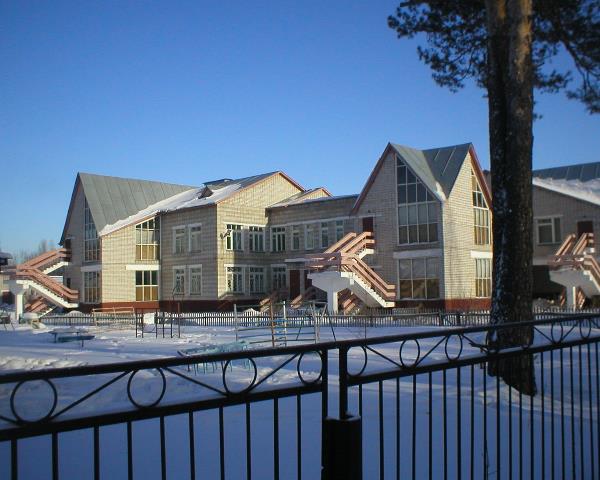 Теоретической базой при создании условий для проведения коррекционно-педагогической работы по развитию речи стали исследования в области развивающего образования Л.С. Выготского; а также циклисследований по вопросам воспитания и развития детей закрытых дошкольных учреждениях следующих педагогов и психологов М.И.Лисиной, И.А. Арямова, С.Ю. Мещеряковой, Л.М. Царегородцевой, И.А. Залысиной, Е.О. Смирновой, А.Г. Рузской, Т.А. Финашиной, Т.М. Землянухиной. Исследуя     проблему появления вторичных нарушений в развитии речи у детей  3 года жизни, я пришла к выводу о необходимости организации коррекционно-педагогической работы по развитию речи с детьми первого и второго года жизни для предупреждения появления вторичных нарушений в развитии речи.Новизна опыта заключается в исследовании причин вторичных нарушений в развитии речи, комбинированном планировании педагогической работы совместно с коррекционной, и организации такой работы с детьми раннего возраста.Основная цель работы Дома ребенка - медицинская и педагогическая реабилитация детей раннего возраста. Реабилитационная работа помимо коррекционных мероприятий, предполагает медикаментозное и терапевтическое лечение, ЛФК, массаж, лечебное плавание, водные процедуры, проведение обще - развивающих и музыкальных занятий, уход, закаливанием правильно организованным режимом дня, занятия с педагогом - Монтессори.   	Моими задачами являются:развитие общения со взрослыми;развитие у детей способности ориентироваться в окружающем;коррекция и профилактика отклонений в развитии, связанных со       структурой основного дефекта и с влиянием депривационных факторов         риска;формирование достоверного и целостного восприятия окружающего мира.  	Для достижения максимального эффекта коррекционно - педагогическая работа по развитию речи у детей первых двух  лет жизни отвечала следующим общедидактическим принципам:доступностинаглядностипоэтапностиповторяемостиконцентричности  	Основным принципом работы с детьми является принцип взаимодействия ребенка со взрослым.В содержании своей коррекционно - педагогической работы по развитию импрессивной стороны речи у детей первого года жизни выделила следующие направления:развитие зрительных и слуховых ориентировочных реакций; эмоций, общения ребенка со взрослым;формирование первых контактов между детьми;нормализация тонуса рук, физиологического положения кисти и пальцев руки;нормализация дыхания, состояние и функционирование органов дыхания; развитие предпосылок понимания речи.Содержание коррекционно - педагогической работы видоизменялось в зависимости от возраста ребенка, уровня его развития, структуры дефекта. Работая над данным опытом, я опиралась на имеющуюся «Программу воспитания и обучения в Доме ребенка» Э. Л. Фрухт, 1987г.)Развитие зрительного восприятияУ детей, поступающих в Дом ребенка довольно часто отмечается сенсорная депривация, т.е. недостаточность зрительных, слуховых и кинестетических ощущений. Это проявляется в нарушении фиксации взора, прослеживания и в других патологических реакциях и  задерживает моторное развитие детей, обусловливает недоразвитие и патологию пространственных представлений у детей, препятствует всестороннему зрительному восприятию окружающих предметов, что в конечном результате приводит к отставанию развития ориентировочно-исследовательских действий, лежащих в основе познавательной деятельности.Для развития зрительного восприятия провожу коррекционно-педагогическую работу по  стимуляции сенсорных функций. Так, для развития зрительного сосредоточения и прослеживания оптического объекта ребенку предъявляю адекватные с точки зрения его перцептивных возможностей оптические объекты.Так же провожу занятия по развитию и укреплению моторики глаз, а также по формированию согласованных и координированных движений глаз и головы. Начинаю с расслабления ребенка с помощью приведения ребенка в одну из поз «рефлексо-запрещающих позиций», например, в эмбриональную позу.Ребенка располагаю перед собой так, чтобы лицо  было освещено и вызывало у ребенка длительное зрительное внимание. В данном случае лицо взрослого играет роль стимула, привлекающего к себе зрительное внимание ребенка. Затем медленно перемещаюсь перед глазами ребенка, ведя за собой его взор. При этом слежу за тем, чтобы ребенок не потерял объект из поля своего зрения. Для этого индивидуально подбираю, на каком расстоянии от ребенка должен находиться объект, с какой скоростью и амплитудой он должен двигаться; скорость и амплитуда постепенно увеличиваю по мере развития зрительного внимания ребенка.В дальнейшем начинаютренировку согласованных движений головы и глаз путем стимулирования плавного прослеживания глазами объекта. Наклонившись к ребенку, приподнимаю его голову и по мере продвижения предъявленного оптического объекта (лица взрослого) пассивно поворачиваю ее в направлении движения объекта. В качестве предъявляемого материала может быть также использована игрушка с мягким очертанием силуэта, и интенсивной цветной окраски (красная, оранжевая), размером 710 см. Целью подобных занятий является не только развитие моторики глаз и согласованности движений глаз и головы, но и отличение движений глаз и головы от общих движений. Упражнение проводится ежедневно по 3-4 раза по 2 мин.К этому времени укрепляются зрительно-слуховые связи, и поэтому при ослаблении интереса ребенка к игрушке подключаю звуковой компонент.Затем провожу упражнение, направленное на увеличение подвижности глазных яблок, плавности прослеживания движения предмета, устойчивости фиксации взора при изменении положения головы и туловища, формирование плавного прослеживания глазами при неизменном положении головы.Это упражнение провожу в виде игры с ребенком, с использованием ярких озвученных игрушек или в виде игры со взрослым, когда то приближаю лицо к ребенку, то удаляю его, сопровождая это ласковым обращением к ребенку.- Расположив ребенка в адекватной для него позе, в поле зрения помещаю яркую блестящую озвученную игрушку. Медленно перемещая ее в горизонтальной и вертикальной плоскости, по кругу, добиваюсь плавного движения глазных яблок. Для развития прослеживания ребенком перемещающегося лица взрослого можно уклоняться влево, вправо, вниз, вверх.- Те же самые приемы провожу, когда ребенок находится в вертикальном положении, то есть на руках у взрослого. Если ребенок плохо удерживает голову, то его прислоняют к плечу взрослого. Когда ребенок, удерживающий голову и тело в вертикальном положении, зафиксирует взор на игрушке, ее постепенно перемещают вверх, вниз, в стороны, по кругу на расстоянии 50 см. Тренировка продолжается в течение 10 секунд несколько раз в день.- Если  у детей затруднена фиксация взора на предмете и прослеживание движущегося объекта во всех направлениях, то в этих случаях специальные логопедические занятия направлены на развитие движений глазных яблок и укрепление паретичных мышц. Для этого яркую озвученную игрушку перемещаю таким образом, чтобы всячески стимулировать развитие движений прослеживания. Тренировка продолжается в течение 30 секунд ежедневно.Затем  основной целью развития зрительного восприятия является выработка зрительных дифференцировок. Во время занятий с ребенком привлекаю его внимание не только к игрушкам, но и к окружающему, старюсь, чтобы ребенок узнавал знакомых взрослых, настораживался при виде неожиданно изменившегося выражения лица значимого взрослого, например, надевшего маску или накинувшего на лицо платок. В этот период приобретают значение специально подобранные игрушки, различные по величине, цвету, форме, движущиеся, озвученные. Стараясь привлечь внимание ребенка к игрушке, к манипуляциям с нею, прячу ее, чтобы вызвать эмоциональное отношение к каждой игрушке в отдельности и выделить наиболее интересующую и полюбившуюся ребенку.Развитие слухового восприятияИсходя из того, что у детей первого года жизни нарушения слухового восприятия выражаются преимущественно в снижении слухового внимания или, наоборот, в повышенной чувствительности к любым слуховым раздражителям, что проявляется в защитных реакциях вздрагивания, плача и др., что тормозит развитие познавательной деятельности, то работу начинаю с выработки слухового сосредоточения. Для формирования слухового восприятия ребенка выбираю время, когда ребенок находится в эмоционально отрицательном состоянии - в период несильного плача и общих беспорядочных движений. Используя эти моменты, наклоняюсь к ребенку, ласково разговариваю с ним, потряхиваю погремушкой, добиваясь успокоения ребенка и привлечения его внимания. Звуковые раздражители, предлагаемые ребенку, варьирую, его внимание привлекаю сначала к нерезким звукам, таким как звучание погремушки, легкое постукивание одной игрушки о другую, а затем и к громким, например, к звуку пищащей игрушки, резкому звуку пластмассового шара. Упражнение проводится 3 раза ежедневно по 1,5-2 мин.Дальнейшее развитие слухового внимания веду в направлении формирования умения локализовать звуки в пространстве и воспринимать различия в интонациях голоса взрослого. С этой целью вызываю слуховое сосредоточение на звуках, адекватных для данного ребенка (громкие, тихие, высокие, низкие), и формирую умение локализовать их в пространстве. В качестве звуковых раздражителей предлагаю игрушки различного характера звучания, а также голос взрослого с различными модуляциями. Предлагая ребенку озвученную игрушку, воспитываю у него умение прислушиваться к ее звучанию и отыскивать ее глазами. Разговаривая с ребенком, учу его прислушиваться к голосу взрослого, отыскивать глазами говорящего взрослого, находящегося вне поля зрения ребенка. С этой целью, разговаривая с ребенком, вначале его обучаю прислушиваться к голосу и стараюсь, чтобы он видел лицо говорящего. Затем, разговаривая, хожу вокруг манежа, окликая ребенка издали и, вызывая тем самым, поворот головы ребенка в сторону голоса. Если ребенок с тяжелой двигательной недостаточностью не может сам повернуть голову к источнику звука, то ему помогаю в этом, пассивно поворачивая голову в сторону голоса.Работу по подготовке ребенка к формированию у него понимания обращенной речи начинаю с развития восприятия различных интонаций. При этом, общаясь с ребенком, модулирую интонации своего голоса, т. к. ребенок усваивает в первую очередь те виды интонаций, которые наиболее часто употребляются взрослым. Добиваюсь от ребенка, чтобы он не только воспринимал интонации голоса, но и определенным образом реагировал на них (веселый, нежный тон может вызвать улыбку, смех, а сердитый, грубый - обиду, плач). В дальнейшем развитие слухового восприятия у детей направлено на формирование акустической установки на звуки и голос человека и слуховых дифференцировок.Для развития акустической установки на звуки и голос ребенку предлагаю различные звуковые раздражители (погремушка, птичка - звуки различны по высоте и силе звучания). Разговаривая с ребенком, меняю силу голоса от громкого до шепота, добиваясь тем самым сосредоточения на голосе взрослого. Для формирования слуховых дифференцировок, разговаривая с ребенком, меняю тон с ласкового на строгий и наоборот, при этом стараюсь вызвать у него адекватные эмоции -улыбку, настороженность, обиду, плач. Если ребенок слышит, улыбается, но не может повернуть голову в сторону звука, то это движение выполняется за ребенка пассивно.В ходе формирования умения локализации звуков в пространстве ребенка постепенно учат реагировать и на собственное имя.Во время занятий по стимулированию произнесения доступных ребенку звуков демонстрирую ту или иную игрушку. Например, показ мишки сопровождается громким сердитым звуком а с глубокой задней артикуляцией этого звука (похожим на рычание), показ куклы, которую укладывают спать, сопровождается звуком а, но певучим, длительным, ласковым, показ зайца с оторванным ухом сопровождается жалобным, монотонным звуком а (заяц плачет) и т.д.Упражнение провожу ежедневно и способствует формированию подготовительных этапов развития понимания речи.Стимуляция эмоционального общенияС детьми провожу мероприятия, направленные на формирование «комплекса оживления» и включение в него голосового компонента. С этой целью наклоняюсь к ребенку, ласково, певуче с ним разговариваю, поглаживаю его, иногда показываю яркие игрушки.Важной составной частью «комплекса оживления» является улыбка. Возникновение улыбки свидетельствует о зарождении у ребенка потребности в общении с взрослым.Добившись первой улыбки,  продолжаю стимулировать развитие «комплекса оживления». В то же время особое внимание обращаю на необходимость формирования у них положительного отношения к игрушке. С этой целью ласковым разговором привлекаю внимание ребенка к лицу взрослого, вызываю ответную улыбку и только после этого перевожу его взгляд на игрушку. Ребенок охотнее и дольше смотрит на игрушку после того, как его взгляд был сосредоточен на лице взрослого. Постепенно при виде игрушки или лица взрослого у ребенка появляются звуки гуления, смех, оживление, движения рук и ног.Стимуляцию эмоциональных реакций у детей после четкого проявления «комплекса оживления»  продолжаю путем формирования у них положительно-эмоционального отношения к занятиям и активизацию голосовой лепетной активности. На этом этапе слежу за  эмоциональным состоянием ребенка во время занятий - только положительный эмоциональный фон способствует актуализации гуления, лепета и т.п.Дыхательные упражненияЦелью дыхательных упражнений является увеличение объема вдыхаемого и выдыхаемого воздуха с последующей вокализацией выдоха. Поэтому  провожу дыхательную гимнастику. После легкого поглаживания тела и конечностей ребенка беру его кисти и, слегка потряхивая ими, разводит руки в стороны и вверх, слегка приподнимая при этом грудную клетку - вдох, затем, прижимая руки к туловищу, легко надавливает на грудную клетку - выдох. Упражнение проводится в течение 1-1,5 мин, по 2-3 раза ежедневно.Затем дыхательные упражнения на увеличение объема и силы выдоха с последующей его вокализацией. В этот период проводят пассивную дыхательную гимнастику с целью тренировки глубины и ритмичности дыхания. С ребенком старше пяти месяцев проводят следующие дыхательные движения:1. Поместив ребенка в положение «рефлексо-запрещающей позиции», с легким потряхиванием развожу руки в стороны и поднимаю их вверх, при этом происходит вдох, а при опускании рук и прижимании их к грудной клетке осуществляется выдох.2. Одновременно с поворотом головы ребенка в одну из сторон отвожу в соответствующую сторону и его рука (вдох). Слегка потряхивая руку и голову, возвращают их в исходное положение (выдох). Эти движения способствуют выработке ритмичности движения и дыхания.3. Ребенок укладывается на спину в «рефлексо-запрещающую позицию». Осторожно потряхивая ноги ребенка, их вытягиваю, разгибаю, при этом происходит вдох, а сгибание ног в коленях и приведение к животу усиливает выдох. Если ребенок не сопротивляется и у него есть возможность поднять руки вверх, то это упражнение проводится при заведении рук под голову, так как фиксация рук под головой во время сгибания и разгибания ног активизирует работу диафрагмы.4. Ребенка выкладываю на живот, руки его опираются на стол. Поднимая голову и плечи, при опоре на руки, способствуют осуществлению вдоха, а опуская голову и плечи усиливают выдох.Все эти упражнения тренируют глубину дыхания и ритмичность. Движения 1, 2, 3, 4 проводятся по 3-4 раза ежедневно.Дыхательные упражнения, проводимые с детьми  после 6 месяцев, направлены на выработку ритмичности дыхания и пассивно-активных движений ребенка.Важным фактором, а в ряде случаев и решающим для развития произвольной вокализации, является правильно поставленное дыхание. С этой целью с этими детьми  проводятся дыхательные упражнения, более сложные по сравнению с упражнениями предыдущих уровней, которые направлены на становление ритмичности движений и дыхания.После расслабления рук ребенка, добиваюсь правильного захвата игрушки (подбираются игрушки, которые легко держать). Затем провожу непосредственно дыхательные упражнения. Руку со вложенной в нее игрушкой пассивно отвожу то вправо, то влево, в ту же сторону поворачиваю голову ребенка так, чтобы он все время «держал» игрушку в поле зрения. Погремев погремушкой в этом положении, с целью стимулирования работы органов слуха, медленно возвращаю голову и руку в исходное положение. Игрушку подношу к глазам ребенка или к губам. Так поочередно провожу повороты влево и вправо (3-4 раза). Проводится ежедневно.В случаях, когда значительно поражен артикуляционный аппарат, часто наблюдается врожденный стридор - шумное, хриплое дыхание, связанное с искривлением дыхательных путей. Снятию или хотя бы уменьшению стридорного дыхания способствуют сугубо индивидуальные позы тела - эмбриональная поза, положение тела с запрокинутой назад Развитие зрительно-моторной координацииРабота по развитию зрительно-моторной координации начинаю с нормализации положения кисти и пальцев рук.С первых недель жизни посредством легких прикосновений и поглаживаний ворсовой щеткой с наружной поверхности сжатой в кулак кисти в направлении от кончиков пальцев к лучезапястному суставу вызываю раскрытие кисти и веерообразное разведение пальцев. Пассивно отвожу большие пальцы от ладони и удерживаю их в таком положении некоторое время. Упражнение проводится ежедневно по три раза.Дальнейшие упражнения направлены на развитие хватательной функции руки. С этой целью необходимо привлекаю внимание ребенка к собственным рукам, вырабатывать кинестетические ощущения в кистях рук.Ребенку придается эмбриональная поза для наибольшего общего расслабления. Только после этого приступают к непосредственной работе с руками (по методике Фелпса).1. Рука ребенка захватывается в средней трети предплечья и потряхивается. После значительного расслабления кисти расслабляют мышцы предплечья. Для этого захватываю нижнюю треть плеча и провожу покачивающие движения. Затем поглаживаю вся руку. Потряхивание чередую с поглаживанием. Прием проводится в течение 0,5-1 минуты.2. Для того чтобы вызвать активное внимание ребенка к собственным рукам, необходимо руки ребенка сделать источником тактильных ощущений. Расслабленные руки ребенка захватываю в средней трети предплечья и нерезко поднимаю вверх, немного их потряхиваю и легко опускаю на веки или губы ребенка (наиболее чувствительные зоны). Затем руки вновь поднимаю вверх. Если при сближении рук и губ появляются сосательные движения, то руки некоторое время удерживают около губ, с тем чтобы ребенок попытался захватить их губами. Неоднократно то приближая, то отдаляя руки ребенка, у него постепенно укрепляют мышечное чувство собственных рук. Прием повторяю 4-5 раз.3. После этих упражнений провожу массаж кистей рук с использованием всевозможных ворсовых щеток. Для расслабления кистей рук и рефлекторного разжимания кулака водят щеткой по наружной поверхности кулака от кончиков пальцев к лучезапястному суставу. Это движение вызывает расправление кулака и веерообразное разведение пальцев. Прием повторяю 4-6 раз поочередно с каждой рукой.4. Для развития ощупывающих движений рук и формирования проприоцептивных ощущений кончики пальцев раздражаю щеткой, а затем в руку ребенка вкладываю различные по форме, величине, весу, фактуре, температуре предметы и игрушки, удобные для захвата и удержания. Раздражение кончиков пальцев ворсовой щеткой повторяю 4-6 раз в течение 10-20 секунд.5. После этих стимулирующих занятий ребенку показываю игрушку, подвешенную на ленточке, привожу ее в движение, тем самым привлекая к ней внимание ребенка. Игрушкой касаюсь руки ребенка, стараясь «растормошить» его руку. Затем руку подтягиваю к игрушке, неоднократно подталкивая подвешенную игрушку. Ребенок наблюдает ее колебания и воспринимает звучание колеблющейся игрушки. Прием провожу в течение 2-3 минут.6. Когда ребенок начинает живо реагировать на эту игру улыбкой, звуками, расслабляю его кисть, поглаживая щеткой, и вкладываю в нее игрушку, удобную для захвата. В этот момент  помогаю ребенку ощупать эту игрушку, потянуть ее ко рту, рассмотреть со всех сторон. Повторяю 2-3 раза ежедневно. Далее целью занятий по развитию движений руки является формирование правильных кинестетических ощущений и на их основе пальцевого осязания.Так как развитию простейшего манипулирования ребенка с предметами часто препятствует не только отсутствие кинестетических ощущений, но и несформированность осязания под зрительным контролем, поэтому много внимания уделяю развитию этой стороны зрительно-моторной координации.Также продолжается работа по развитию чувствительности кончиков пальцев. Для этого легким потряхиванием расслабляю всю руку ребенка и в особенности кисть руки. Захватываю руку ребенка ниже запястья и яркой щеткой осторожно провожу по кончикам пальцев. Пальцы кисти при этом у ребенка начинают разгибаться. Поглаживание жесткой щеткой кончиков пальцев продолжаю еще некоторое время, используются следующие приемы.1. Захватываю кулак ребенка и сжимаю всеми пятью пальцами, с тем, чтобы вызвать еще большее сжатие кулака ребенка. При этом провожу потряхивание руки, затем быстро разжимаю свою руку, освобождаюкулак ребенка, вслед за этим рефлекторно кулак ребенка расслабляется и пальцы раскрываются (повторяю 2-3 раза).2. Потом провожу поглаживание кончиков пальцев щеткой (4-6 раз). Постепенно ребенок начинает чувствовать кончиками пальцев жесткий ворс щетки, а яркий цвет щетки привлекает зрительное внимание ребенка. Щетки должны быть не просто яркими, но и различными по цвету. Прием провожу ежедневно. Руки ребенка и щетка в момент соприкосновения должны быть в поле зрения ребенка.3. Тактильные ощущения развиваю на занятиях по осязанию под зрительным контролем игрушек с шероховатой поверхностью. Затем провожу работу по формирование манипулятивной функции рук и дифференцированных движений пальцев рук.На занятиях с игрушками с целью развития моторики рук ребенку предлагаю выполнить различные по трудности движения. Для расслабления кистей рук используют приемы, описанные выше.Затем побуждаю ребенка правильно взять игрушку из разных положений - сверху, снизу, сбоку от него, помогаю рассмотреть ее, ощупать, взять в рот, поманипулировать ею. Вслед за этим развиваю простые действия. Вначале они осуществляются пассивно, т.е. выполняю их рукой ребенка.Упражнения проводятся ежедневно в течение 5-8 минут. Учитывая это, все логопедические занятия сопровождаю речевыми инструкциями и комментариями. Кроме того, в плане намечаю специальные занятия по развитию понимания речевых инструкций в конкретной ситуации.Развитие импрессивной стороны речиИсходя из того, что первые временные связи между предметами и их словесными обозначениями (то есть первичное понимание речи), образуются у детей благодаря совпадению во времени звучания слова, произносимого взрослым, с предъявлением предмета, который оно обозначает, то необходимым условием для развития понимания речи считаю правильное функционирование зрительного и слухового анализаторов. Иногда наряду с нарушениями зрительного восприятия у детей первого года жизни нередко длительно сохраняется и недостаточность слухового восприятия, выражающаяся в несформированности умения локализовать звуки в пространстве, что связано в одних случаях с двигательной недостаточностью, а в других - со снижением акустической установки на звук. Нарушения слухового восприятия также в значительной степени задерживают развитие импрессивной речи.Поэтому важной предпосылкой, способствующей формированию понимания речи у детей, считаю развитие кожно-кинестетического анализатора. Иногда недостаток кинестетических ощущений тормозит становление правильного восприятия окружающих предметов, которое создается благодаря зрительно-моторной координации. Учитываю, что ребенок лучше запоминает названия тех предметов, которыми он активно манипулирует.Предлагаю запомнить названия ярких игрушек, отличающихся от часто встречающихся по внешнему виду, цвету, размеру, форме, материалу и вызывающих сильные ориентировочные реакции. Для запоминания использую двусложные слова, например: ляля, маша, лиса, киса и другие. На обучающих занятиях одновременно с предъявлением игрушки произношу слово, обозначающее ее название. Слово произносится в моменты фиксации взора ребенка на игрушке, или игрушку располагаю в поле зрения ребенка. Называние игрушки осуществляю в период совместного с взрослым фиксирования внимания на ней. При этом постоянно стараюсь обогатить впечатления ребенка, что тоже способствует становлению понимания им обращенной речи.На этом этапе доречевого развития использую следующие приемы развития понимания речи:- запоминание названий простых движений («Ладушки», «До свидания», «Дай руку», «Нельзя», «Дай», «На») и выполнение этих движений по словам;- игры-развлечения: «Прятки», «Коза-коза», «Ку-ку», «Сорока»;- умение по слову найти предмет, игрушку;- нахождение данной игрушки среди двух-трех, узнавание себя и других детей по имени;- запоминание названия некоторых окружающих предметов;- формирование обобщающих понятий: «собака» - резиновая, пластмассовая, плюшевая, надувная, изображенная на картинке, то есть одним словом обозначаются предметы различной фактуры, цвета, величины, но одинаковые по своим существенным признакам;- выбор игрушки по просьбе взрослого «дай»;- выполнение действия с предметами, названия которых детям известны; в случае необходимости помогаю ребенку выполнить задание.В ходе развития понимания речи детьми в первую очередь называю те предметы, на которых ребенок сосредоточил свое внимание, и те действия, которые его привлекают. Например, формирование понимания инструкции «Дай руку» происходит следующим образом: ребенку протягиваю руку и прошу его дать руку. Взяв руку ребенка, и вложив ее в свою, потряхиваю, похлопываю ею, тем самым доставляя ребенку удовольствие. Затем, освободив руку, вновь протягиваю руку к ребенку с той же просьбой, и так несколько раз подряд. Через некоторое время на просьбу «дай руку» без соответствующего жеста рукой ребенок протягивает руку, а в тяжелых случаях,  ребенок делает попытку к данному движению, что свидетельствует о понимании им инструкции. Таким же методом пассивных движений провожу игру-занятие по усвоению названий других движений и действий.Занятия по развитию понимания речи провожу в определенной последовательности в зависимости от возраста ребенка и уровня развития его импрессивной стороны речи.Логопедическое занятие строится в виде игры, которая для ребенка является важнейшим средством познания окружающего мира. Занятие проводится в течение 5-6 минут ежедневно.Коррекционно - педагогическая работа по развитию импрессивной стороны  речи у детей первого года жизни проходила в четыре этапа. На каждый этап ставила и решала конкретные задачи обучения (Приложение 2) в зависимости от уровня психомоторного развития детей первого года жизни (Приложения 1, 2, 6).Таким образом, коррекционно-педагогическую работу  с детьми первого года жизни  провожу в соответствии с уровнем развития ребенка и постепенно усложняю приемы, направленные на формирование всех психических функций ребенка. При этом особое внимание уделяется интенсивности развития сохранных функций ребенка.Система коррекционно-педагогической работы предусматривает раннее начало логопедического воздействия, т.е. с первых недель и месяцев жизни детей.Основным видом занятий с ребенком является эмоционально окрашенная игра, в которой на начальных этапах он занимает пассивную позицию, а на последующих этапах - более активную.Система коррекционно-педагогической работы предусматривает активное участие в ней всего персонала группы  и при тесном взаимодействии с врачом-невропатологом дома ребенка.Коррекционно-логопедическая работа с детьми второго года жизни в условиях Дома ребенка строится поэтапно и включает постепенно усложняющиеся упражнения. Организация такой работы предусматривает активное участие персонала группы  ребенка в своевременном и правильном развитии и воспитании детей.Комплексная коррекционно-логопедическая работа предусматривает развитие всех сторон: эмоциональной, сенсорной, познавательной, голосовой активности, манипулятивной функции рук, нормализацию артикуляционного аппарата; то есть создает необходимую сенсомоторную базу для развития речевой,  психической и двигательной деятельности ребенка.Коррекционно-логопедическую работу провожу исходя из структуры дефекта с использованием сохранных функций.Логопедические занятия провожу индивидуально, ежедневно. Длительность занятий не превышает 20 минут. Занятия проходят в логопедическом кабинете. Развитие зрительного восприятия.Цель: выработка зрительных дифференцировок.С детьми второго года жизни продолжаю работу по дальнейшему развитию зрительного восприятия и их дифференцировок. Использую приемы, которые предназначены для детей младенческого возраста, и добавляю новые.Во время занятий с ребенком привлекаю его внимание не только к игрушкам, но и к окружающему. Стремлюсь, чтобы ребенок узнавал знакомых взрослых и детей группы, настораживался при виде неожиданно изменившегося лица воспитателя, например, надевшей маску или накинувшей на лицо платок. В этот период приобретают значение специально подобранные игрушки, различные по величине, цвету, форме, движущиеся, озвученные. Стремлюсь привлечь внимание к игрушке, к манипуляциям с нею, прячу игрушки, чтобы вызвать эмоциональное отношение к каждой игрушке в отдельности, к выделению наиболее интересующей и полюбившейся ребенку игрушке.Развитие слухового восприятия.Цель: развитие акустической установки на звуки и голос человека, развитие слуховых дифференцировок, формирование подготовительных этапов понимания речи.Для развития акустической установки на звуки и голос предлагаю ребенку различные звуковые раздражители (погремушки, игрушку «птичка» - звуки у них различны по высоте и силе звучания). Разговариваю с ребенком певучим голосом, меняя его силу от громкого до шепота, добиваясь от ребенка сосредоточения и акустической установки на голос. Для развития слуховых дифференцировок разговариваю с ребенком, меняя тон с ласкового на строгий, и наоборот, при этом стараются вызвать адекватные эмоции: улыбку, настороженность, плач, гримасы обиды и т.п.Стимулирую возможность локализации звука в пространстве не только на звуковые раздражители, но и на имя ребенка. Постепенно ввожу звуки, различающиеся по высоте, силе, длительности. Если ребенок слышит, улыбается, но не может повернуть голову в сторону звука, то это движение выполняют за ребенка пассивно.Во время занятий с ребенком стимулирую произнесение звуков,   имеющихся у ребенка, с одновременным, показом сюжетной игрушки. Например,  показ мишки сопровождаю громким сердитым звуком «а» с глубокой,  задней артикуляцией этого звука (похожим на рычание); показ куклы, которую укладывают спать, сопровождаю звуком «а», но певучим, длительным, ласковым; показ зайца с оторванным ухом сопровождаю жалобным, монотонным звуком «а» (заяц плачет), и так далее.Любой звук, имеющийся у ребенка, интонационно окрашенный, служит средством выражения его состояния, желания, его отношения к окружающему, его чувств, что в сочетании с выразительной мимикой, жестами, выразительными движениями глаз служит средствами безречевого контакта с окружающими людьми, поэтому я поддерживаю любое звуковое проявление у ребенка.Занятия проводят ежедневно, они способствуют развитию понимания речи.Дыхательные упражненияДыхательные упражнения с детьми этого возраста направлены на увеличение силы и длительности выдоха. Кроме пассивных дыхательных упражнений, произвожу упражнения, вызывающие активные дыхательные движения с включением элемента подражательности. Во-первых, ребенка учу дуть на ватные «шарики», в дудочку, на разноцветных бумажных бабочек и т.д. При этом пассивно удерживают определенную позу губ - «хоботок». Во-вторых, дети учатся игре на губах. При выдохе у ребенка вызывают вибрацию губ, возникающий при этом звук б-б-б или ф-ф-ф радует ребенка, и он неоднократно пытается повторить его, стараясь удлинить. Упражнение выполняется через день по три минуты.Развитие понимания речи.Цель: вырабатывать понимание речевых инструкций в конкретной ситуации. Расширение пассивного словаря.Комплексность логопедической работы предусматривает развитие всех сторон деятельности ребенка. Учитывая это, все моменты логопедической работы сопровождаю речевыми инструкциями и комментариями. Кроме этого, в плане логопедической работы намечаю специальное занятие по развитию понимания речи.Известно, что первые временные связи между предметами и их словесными обозначениями, то есть первичное понимание речи, образуется у детей благодаря совпадению во времени звучания слова, произносимого взрослым, с предъявлением предмета, действия, явления, которые они обозначаю, поэтому я сопровождаю речью те объекты, которые видит ребенок.Для развития понимания речи необходимым условием является правильное функционирование зрительного и слухового анализаторов.  И если есть  нарушения зрительного восприятия у детей второго года жизни, то  нередко длительно сохраняется и недостаточность слухового восприятия, выражающаяся в нарушении возможности локализации звуков в пространстве, что связано в одних случаях с двигательной недостаточностью, а в других со снижением акустической установки на звуки. Поэтому я учитываю, что нарушение слухового восприятия в значительной степени могут задерживать развитие импрессивной речи.Положительной предпосылкой, способствующей формированию и совершенствованию понимания речи, является развитие двигательно-кинестетического анализатора.  Поэтому первая связь слова с определенным предметом создается на основе сочетания его слухового обозначения со зрительно-кинестетическим ощущением этого предмета. Таким образом, ребенок лучше запоминает те предметы, с которыми он активно манипулирует, осязает, ощупывает, исследует тактильно.Учитывая все эти особенности, детям предлагаю для запоминания яркие игрушки, отличающиеся от часто встречающихся по внешнему виду, цвету, размеру, форме, материалу и вызывающие сильные ориентировочные реакции. Используются для запоминания двуслоговые слова, например, ляля, миша, лиса, киса и другие. Предъявление игрушек детям имеет ряд особенностей:1) при обучающих занятиях одномоментно с предъявлением игрушки произношуслово, обозначающее ее название;2) слово произношу в моменты фиксации взора на игрушке, или игрушка пассивно располагается в поле зрения ребенка. Слово - название игрушки произносится во время совместного фиксирования внимания, совместного наблюдения за действиями с предметом;3) предъявляемое слово произносится мелодично, певуче, на разные интонации с некоторым интервалом;4) вырабатывая понимание данного слова, включают слуховой, зрительный и кожно-мышечный анализаторы, пассивно выполняю рукой ребенка различные манипуляции с игрушкой (ощупывание, поглаживание);5) игрушка перемещается на расстояние не более двух метров от ее первоначального места расположения и от самого ребенка, так как более удаленный предмет дети часто не могут найти взором;6) обучая поиску требуемой игрушки с помощью выработки кинестетических ощущений, использую пассивный поворот головы в сторону названного предмета;7) в момент проверки узнавания предмета по названию произносимое слово включается в простую фразу, где значительно выделяю интонацией;8) узнавание предмета по слову определяю по попытке остановить взор на игрушке или повороту взора или головы в направлении контрольного предмета;9) выработав узнавание названия одного предмета, перехожу к новой игрушке, которая занимает место, пространственно отличное от предыдущего.Постоянно стремлюсь обогатить впечатления ребенка, что также способствует развитию понимания речи.На этом этапе отрабатываются следующие моменты в развитии понимания речи:1) названия простых действий;2) названия окружающих предметов;3) названия игрушек;4) понимание инструкций;5) название окружающих явлений;6) формирование обобщающих понятий;7) узнавание игрушек, предметов, изображенных на картинке; и другие.Занятия по развитию понимания речи проводят в определенной последовательности в зависимости от возраста ребенка и уровня импрессивной речи.Все логопедическое занятие строится в виде игры. Упражнения провожу в течение 5-6 минут ежедневно.В процессе целенаправленной, систематической работы с ребенком удается добиться положительной динамики в психическом и речевом развитии.Коррекционно - педагогическая работа по развитию импрессивной стороны речи у детей второго года жизни проходила в несколько этапов. На каждый этап ставила и решала конкретные задачи обучения в зависимости от уровня психомоторного развития детей второго года жизни (Приложения  4, 7).Исходя из того, что частая смена характера и вида активности определяла комплексный подход к обучению детей 1 и 2-го года жизни, то занятия с ними стали комбинированными, т.е. состоящими из отдельных самостоятельных частей или игр, посвященным разным задачам развития и коррекции детей, но объединенных в единое  эмоциональное или содержательное общение взрослого и ребенка.   	На первых трех этапах занятия проводила индивидуально, на 4-м этапе коррекционно-педагогической работы проводила подгрупповые занятия. Начинала заниматься с подгруппой только тогда, когда у малышей имеется некоторый запас сенсорных, двигательных или предметно-игровых умений. Проводила подгрупповые занятия, направленные на развитие понимания речи и ориентировки в окружающем, на развитие подражания звукам и действиям взрослого.  	Структурно индивидуальное занятие состояло из нескольких сменяющихся частей. Обязательными условиями планирования и проведения занятия было следующим:начиналось занятие с установления эмоционального контакта с ребенком;работа по развитию движений руки и действий с предметами ( с учетом рекомендаций врача- невропатолога). Предваряют ее приемы массажа и лечебной физкультуры;упражнения дыхательной гимнастики чередуются с другими играми и упражнениями;массаж мимической и жевательной мускулатуры (если он рекомендован врачом) проводится перед упражнениями артикуляционной гимнастики и играми по стимулированию звуковой активности;заканчивалось занятие игрой , развивающей первые контакты между детьми , или самостоятельной игрой ребенка с понравившейся ему игрушкой, с которой он научился действовать.   	Оценка уровня развития в Доме ребенка имеет большое практическое значение, т.к. контроль за динамикой развития позволяет своевременно обнаружить дисгармонию развития и снизить влияние специфических условий Дома ребенка.   	Для меня основной метод контроля за развитием ребенка - наблюдение и проведение специальной диагностики в эпикризные сроки до 1 года - 1 раз в месяц, после которой выводится группа нервно-психического развития  всего пять групп). Первая группа - норма;Вторая группа - отставание на 1 эпикризный срок (т.е. 1 месяц); Третья группа  -на 2 эпикризных срока (т.е. 2 месяца); Четвертая группа - на 3 эпикризных срока (т.е 3 месяца); Пятая группа  - на 4 и более эпикризных срока (т.е. 4 и более месяца); Результаты диагностики заносятся в карту нервно-психического развития по которым старший воспитатель делает назначения к следующему эпикризному сроку, а я составляю индивидуальный план на месяц для детей группы.По разделу развитие импрессивной речи я проанализировала результаты своей работы.1год жизни.Уровни развития импрессивной речи:Низкий - откликается на свое имя.Средний - знает игрушку на постоянном месте.Высокий - выполняет поручения: «Принеси», «Дай».Начало года( уровень развитии речи).Конец года( уровень развития речи).2 год жизни.Уровни развития импрессивной речи:Низкий – знает предметные картинки.Средний - знает действия персонажей.Высокий – сдушает сказку без показа.Начало года( уровень развитии речи).Конец года( уровень развития речи).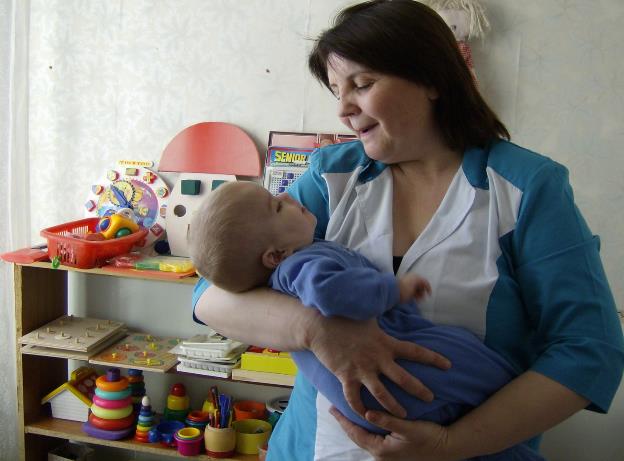 1 год жизни - развитие эмоционально- положительного контакта с ребенком.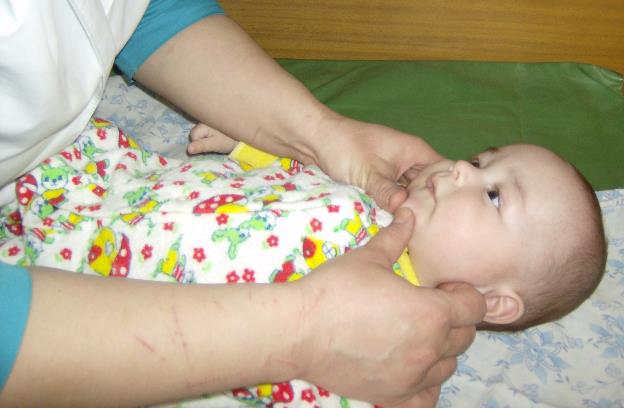 1 год жизни - проведение логопедического массажа и установление эмоционального контакта с ребенком.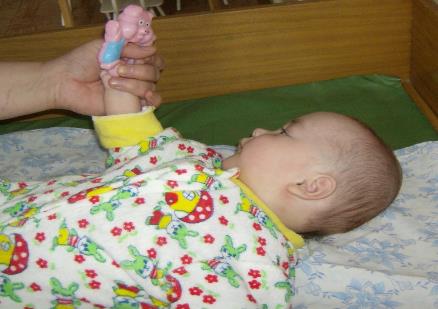 1 год жизни – переход к ситуативно- деловому сотрудничеству.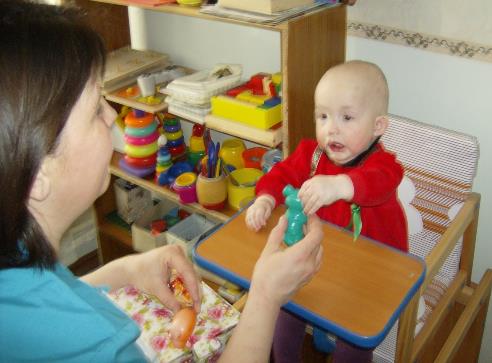 1 год жизни- узнавание игрушек.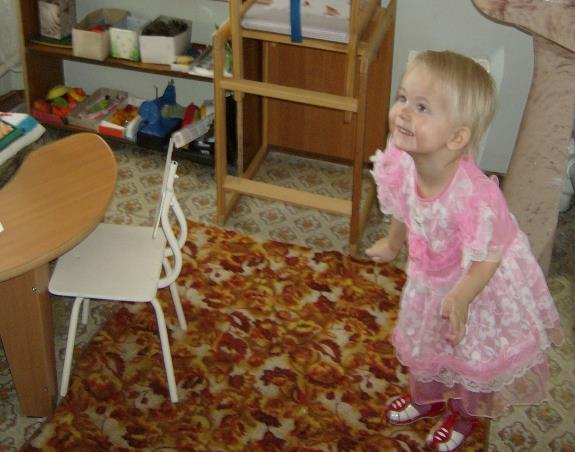 2 год жизни- развитие подражательности в движениях.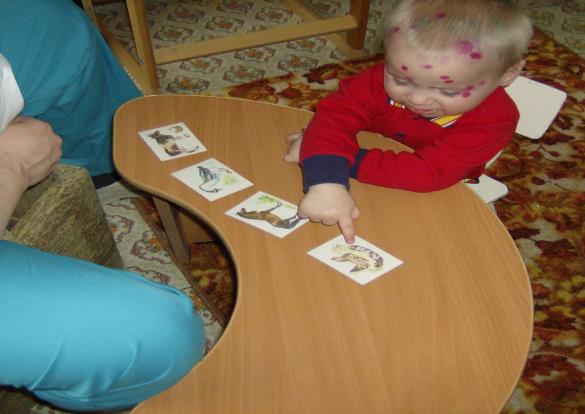 2 год жизни- узнавание предметов на картинке, формирование указательного жеста.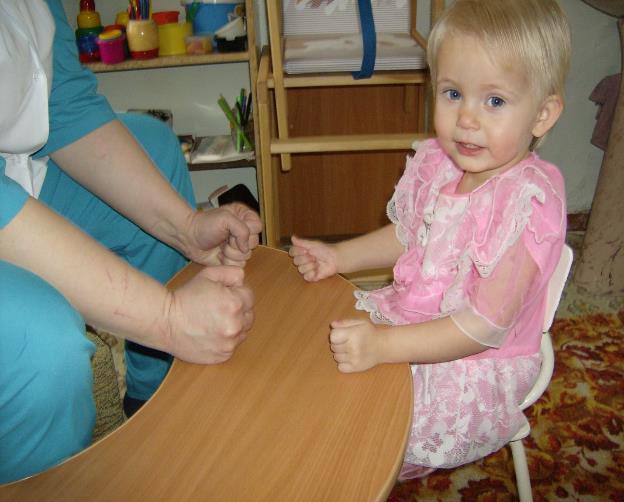 2 год жизни - развитие подражательности в мелкой моторике.При создании условий для реабилитации путем коррекционно- педагогической работы по развитию речи с детьми до 1и 2-го года, испытывала трудности:при подборе методической литературы по данному вопросу;недостаточно моих теоретических знаний;недостаточно качественного материала для проведения занятий.   	Я рекомендую познакомиться с этой работой воспитателям и логопедам Домов ребенка для более слаженной работы, родителям имеющих новорожденных детей, неговорящих детей раннего возраста и детей с органическими поражениями ЦНС для более целенаправленного воспитания и для профилактики проявления вторичных нарушений в развитии речи.Приложение 1. РАЗВИТИЕ РЕЧИ ДЕТЕЙ ПЕРВОГО ГОДА ЖИЗНИ.Приложение 2.Задачи развития для детей  от 2-3 недель до 12 месяцев( используются при составлении индивидуального маршрута ребенка).от 2-3 недель до 1месяцаот1 месяца до 2месяцевот2 месяца до 3месяцевот3 месяца до 4месяцевот4 месяца до 5 месяцев от 5 месяцев до 6 месяцевот 6 месяцев до 7 месяцевот 7 месяцев до 8 месяцевот 8 месяцев до 9 месяцев от 9 месяцев до 10 месяцевот 10 месяцев до 11 месяцевот 11 месяцев до 12 месяцев.Приложение 3.Карты НПР.1 год жизни.Социальный статус		дата рождения__________																	дата поступления________КАРТА НЕРВНО – ПСИХИЧЕСКОГО РАЗВИТИЯ РЕБЕНКА_______________________________________2 год жизни.Социальный статус		дата рождения__________																	дата поступления________КАРТА НЕРВНО – ПСИХИЧЕСКОГО РАЗВИТИЯ РЕБЕНКА_______________________________________Приложение 4.	ЛОГОПЕДИЧЕСКОЕ ОБСЛЕДОВАНИЕ РЕБЕНКА 1 ГОДА ЖИЗНИ.Дата обследования _______________________________________________________Возраст ребенка _________________________________________________________Данные доречевого и предречевого анамнеза___________________________________________________________________________________________________________Состояние слуха (по закл. спец) ____________________________________________Состояние зрения (по закл. спец)____________________________________________		ДАННЫЕ НАБЛЮДЕНИЯ И ОБСЛЕДОВАНИЯЧереп____________________________________________________________________Лицо__________________________________________________________________________________________________________________________________________________________________________________________________________________________Мимика : живая, выразительная; вялая, мало выразительная, лицо амимичное.Тонус мимических мышц : физиологический; гипотонус, гипертонус; дистония.Нос : строение не нарушено, деформация носа; западение спинки носа; атрезии ноздрей : полные, неполные, односторонние, двусторонние; атрезии хоан: полные, неполные, односторонние, двусторонние.Другие аномалии строения____________________________________________________3. Безусловные рефлексы, рефлексы орального автоматизма (для детей с органическим поражением ЦНС, синдромом ДЦП) _________________________________________________________________________________________________________________________________________________________________________________________________Артикуляционный аппарат.Верхняя челюсть - строение: без особенностей; наличие ращелины (справа, слева, полная, неполная, двесторонняя : полная, неполная)другие аномалии строения ____________________________________________________Нижняя челюсть - строение:  аномалии_________________________________________Непроизвольные движения (оцениваются во время еды, при мимических проявлениях, звуковых реакциях во время  бодрствования) : в полном объеме; ограничено опускание нижней челюсти; ограничены боковые движения; ограничены движения при открывании рта; при закрывании рта; нарушено откусывание, жевание.Другие нарушения движений__________________________________________________Тонус мышц нижней челюсти : физиологический, гипотонус, гипертонус, дистония.Соотношение между верхней и нижней челюстями: не нарушено; тенденция к формированию прогении; прогнатии. Губы  - строение: без особенностей; толстые; тонкие; наличие ращелины: одностороннее, справа, слева, полное, неполное, двусторонняя: полная, неполная.Наличие пареза мышц губ; деформация верхней губы, нижней губы; укорачение верхней губной уздечки; другие аномалии строения______________________________Положение губ в покое : губы сомкнуты; спастическое напряжение губ; плотное смыкание рта; губы плотно не смыкаются; рот полуоткрыт; губы вялые; перетягивание угла рта в одну сторону: вправо, влево; опускание угла рта вниз: справа, слева.Непроизвольное движение губ: в полном объеме; губы не округляются при присасывании; пища подтекает из угла рта; справа, слева, с двух сторон; ребенок быстро устает во время еды; не снимает пищу губами; при  крике (или других звуковых реакциях), перетягивается угол рта вверх: справа, слева; опускается угол рта: справа, слева; другие нарушения движений ____________________________________________мышечныйтонусгуб,круговоймышцырта: физиологический,гипотонус,гипертонус,дистония;насильственныедвижения губ:тремор,гиперкинезы.     Язык-строение: без особенностей,толстый,тонкий,большой,массивный,складчатый,кончик языка не выражен,кончик языка раздвоен,другие аномалии строения________________________Положение языка в покое:  по средней линии; тонкий, распластан в полости рта; напряженный отодвинут назад (кзади); спинка языка приподнята; спинка языка спастически изогнута, приподнята вверх; кончик языка приподнят кверху; кончик языка не выражен; язык отклоняется в правую сторону; язык отклоняется влевую сторону; синюшный цвет языка.Непроизвольные движения языка:  движения в полном объеме; ограничены движения в правую сторону; ограничены движения в левую сторону; ограничены движения кверху; ограничены движения книзу; ограничены движения кзади; ограничены движения кончика языка вперед; складывается «лодочкой»; упирается кончиком в твердое небо; другие нарушения движений ______________________________________Синеет при непроизвольных движениях:  больше справа; больше слева; кончик языка; весь язык. Насильственные движения языка:  тремор; гиперкинезы; фибриллярные подергивания.Подъязычная уздечка:  без особенностей; укорочена; укороченная уздечка с массивным тяжем; наличие двух и более укороченных тяжей; другие аномалии строения ___________________________________________________________________________Мышечный тонус языка:  физиологический; снижен (гипотонус); повышен (гипертонус); дистония (меняющийся характер мышечного тонуса).Твердое небо (строение):  без особенностей; высокое; узкое; уплощенное; широкое; плоское; наличие расщелины _________________________________________________другие аномалии строения ____________________________________________________Мягкое небо (строение):  без особенностей; наличие расщелины; другие аномалии строения ___________________________________________________________________Наличие пареза:  отклонение уволя от средней линии вправо (при крике); отклонение уволя от средней линии влево (при крике); провисание всей небной  занавески. Непроизвольные движения мягкого неба:  движения в полном объеме; затруднено глотание; поперхивание при глотании; попадание пищи в нос.Наличие саливации:  появление саливации в вертикальном положении на руках у взрослого (4 мес.).Слюна подтекает преимущественно:  справа; слева; с двух сторон.Интенсивность саливации: незначительная; умеренная; обильная; усиливающаяся при определенных условиях ______________________________________________________5.Наличие оральных синкинезий _________________________________________________________________________________________________________________________6.Дыхательный аппарат.Тип дыхания:  брюшное дыхание (до 6 мес.); смешанное дыхание (после 6 мес.); инфантильное дыхание (преобладание брюшного дыхания, большая частота дыхания, недостаточная глубина);стридорозное дыхание.Ритм дыхания:  без особенностей; дискоординация вдоха и выдоха; нарушение ритма дыхания, сосания, глотания; нарушение ритма дыхания, жевания, глотания; нарушение ритма дыхания, фонации, артикуляции; поверхностный вдох; укороченный, слабый выдох; наличие утечки воздуха через носовые ходы.Первые звуковые безусловно - рефлекторные реакции:Крик:  громкий; звонкий; достаточно сильный; интонационно - выразительный (с 2-3 месячного возраста); наличие интонации в крике, оттенков недовольства, радости и т.д. (с 4-х месячного возраста); тихий; маловыразительный; слабый, но с коротким вдохом и удлиненным выдохом; захлебывающийся; истощающийся; визгливый; прерывающийся; сдавленный; пронзительный; болезненный; с носовым оттенком; отдельные всхлипывания на вдохе; отдельные вскрикивания на вдохе; крик афоничный; вместо крика гримасса на лице; другие особенности крика_________________________________________________________________________________________крик отсутствует.Раздражители, вызывающие крик:  физиологическая реакция (после сна, перед кормлением, реакция на дискомфорт и т.д.); часто беспричинно; кричит постоянно, не успокаивается в позе «по грудью», при виде пищи, ощущении соска, соски бутылки.Плач (со слезотечением с 2-х месячного возраста):  громкий; звонкий; достаточной силы; тихий; слабый; захлебывающийся; истощающийся; с носовым оттенком (нозализованный); афоничный; другие особенности плача _________________________Кряхтенье:  активное; слабое; нет звуков кряхтенья.Причмокивание:  активное; слабое; нет звуков причмокивания.Наличие голосовых модуляций (с 4 - 5-месячного возраста).Повизгивание:  активное; слабое; нет звуков повизгивания.Хныканье:  активное; слабое; нет звуков хныканья.Радостные возгласы:  активные; слабые; нет звуков.Смех (с 4-х месяцев):  радостные возгласы, смех в ответ на эмоционально - речевое общение; нет радостных возгласов и смеха.Предпосылки формирования активной речи. Звуки гуканья, гыканья (с 1 мес.):  издает активные звуки в ответ на разговор с ним; активное, частое гуканье; редкие звуки гуканья.Звуки гуканья: ______________________________________________________________Раздражители, вызывающие гуканье:  непроизвольно; на присутствие взрослого в поле зрения ребенка; на эмоционально - речевое общение со взрослым; на звук игрушки; на яркую игрушку в поле зрения ребенка; на тактильное прикосновение взрослого; при сочетании ряда раздражителей: ________________________________________________только при вокализации выдоха в ходе  дыхательной гимнастики; звуков гуканья нет.Звуки гуления (с 2 месяцев): повторно произносит отдельные звуки ( 2 мес., методика выявления в диагностике нервно-психического развития детей 1-го года жизни); гулит (4 мес.); активное, частое гуление; редкие звуки гуления; звуки гуления: ________________________________________________________________________________________раздражители, вызывающие гуление:  непроизвольно; в комплексе оживления (с 3 мес.); на присутствие взрослого в поле зрения ребенка; на присутствие другого ребенка (в условиях дома ребенка); на эмоционально-речевое общение со взрослым;на звук игрушки; на яркую игрушку в поле зрения ребенка; на тактильное прикосновение взрослого; при сочетании ряда раздражителей: __________________________________
___________________________________________________________________________только при вокализации выдоха в ходе дыхательной гимнастики; звуков гуления нет.Певучее гуление (с 5 мес.):   активное певучее гуление; редкие звуки певучего гуления; звуки певучего гуления: ______________________________________________________раздражители, вызывающие певучее гуление: непроизвольно;на присутствие взрослого в поле зрения ребенка; на присутствие другого ребенка (в условиях дома ребенка); на эмоционально-речевое общение со взрослым; на звук игрушки; на яркую игрушку в поле зрения ребенка; на тактильное прикосновение взрослого; при сочетании ряда раздражителей: _____________________________________________________________только при вокализации выдоха в ходе дыхательной гимнастики; звуков певучего гуления нет.Лепет (с 6 мес.):   произносит отдельные слоги лепета - начало лепета (6 мес.); интонированный; однообразные слоги лепета; неинтонированный; отдельные слоги лепета: ____________________________________________________________________нет отдельных слогов лепета; подолгу лепечет, повторно произносит одни и те же слоги ( 7 мес.); лепет интонированный; лепет неинтонированный; слоги лепета: _________________________________________________________________________________нет слогов лепета; громко, четко и повторно произносит различные слоги (8 мес.): слоги лепета разнообразные; слоги лепета однообразные; лепет интонированный; лепет неинтонированный; слоги лепета: _____________________________________________нет слогов лепета;подражает взрослому, повторяя за ним слоги, которые уже есть в его лепете (9 мес.): слоги лепета разнообразные; слоги лепета однообразные; произносит слоговые цепочки; произносит отдельные слоги лепета; редкие слоги лепета; недифферинцированные звуки; лепет интонированный; лепет неинтонированный; произносимые слоги, звуки ___________________________________________________раздражители, вызывающие лепет: непроизвольно; в ходе предметно - делового общения со взрослым; на присутствие взрослого в поле зрения ребенка; на присутствие другого ребенка ( в условиях дома ребенка); на эмоционально - речевое общение со взрослым; на звук игрушки; на яркую игрушку в поле зрения ребенка; на тактильное прикосновение взрослого; при сочетании ряда раздражителей: _____________________только при вокализации выдоха в ходе дыхательной гимнастики; не подражает взрослому, не повторяет за ним слоги; звуков лепета нетПодражая взрослому, повторяет за ним новые слоги, которых нет в его лепете (10 мес.);не подражает взрослому, не повторяет за ним новые слоги.Первые лепетные слова (с 11 мес.): наряду с лепетом пользуется лепетными словами; редко пользуется лепетными словами; произносимые лепетные слова: _________________________________________________________________________________________нет первых лепетных слов.Легко подражает новым слогам, произносит 5 -10 облегченных слов (с 12 мес.); не подражает новым слогам, не произносит облегченные слова.Звуковая активность ребенка повышается: в ходе тактильно - эмоционального взрослого и ребенка; в ходе эмоционально - речевого общения ребенка и взрослого; в ходе предметно - действенного общения ребенка и взрослого; при сочетании различных форм общения. 9.Предпосылки формирования понимания речи (7-12 мес.)_________________________________________________________________________________________________________________________________________________________________________________________________________________________________10.Слуховые ориентировочные реакции (10 дн. - 12 мес.)_________________________________________________________________________________________________________________________________________________________________________________________________________________________________Зрительные ориентировочные реакции (10 дн. - 12 мес.) _________________________________________________________________________________________________________________________________________________________________________________________________________________________________Эмоции и социальное поведение (1 - 12 мес.)_________________________________________________________________________________________________________________________________________________________________________________________________________________________________Движения руки и действия с предметами (с 3 мес.)____________________________________________________________________________________________________________________________________________________________________________________________________________________________________________________________________________________________________________Врожденные аномалии строения пальцев рук и рук ________________________________________________________________________________________________________________________________________________________________________________________________________________________________________________________________Мышечный тонус рук: гипотонус; гипертонус; дистония.Положение кисти рук: ротация кнаружи; ротация вовнутрь.Положение пальцев рук: сжаты в кулаки, большие пальцы лежат под четырьмя остальными; сжаты в кулаки, большие пальцы лежат сверху остальных; пальцы разведены.Зрительно - моторная координация рук: приближение рук ко рту, сосание пальцев (с 2 мес.); приближение руки к глазу или носу (с 2 мес.); фиксация своей руки, захватывание руки (с 3 мес.); наличие реакции ощупывания своих рук (с 3,5 мес.); перекладывание игрушки из руки в руку (с 5 мес.);Формирование дифференцированных захватов и противопоставлений пальцев рук:  ладонный захват; захват нижней третью пальцев рук; захват верхней третью пальцев рук; захват двумя пальцами - большим и указательным (с 8 мес.); захват тремя  пальцами (с 10 мес.); указательный жест (с 9 мес.).Движения общие ____________________________________________________________________________________________________________________________________Заключение: _________________________________________________________________________________________________________________________________________________________________________________________________________________________________________________________________________________________________Задачи (рекомендации) коррекционной работы: ___________________________________________________________________________________________________________________________________________________________________________________________________________________________________________________________________Подпись логопеда: __________________________________________________________ЛОГОПЕДИЧЕСКОЕ ОБСЛЕДОВАНИЕ РЕБЕНКА  2 - 3-го ГОДОВ ЖИЗНИ1.Датаобследования_______________________________________________________ 2.Возраст ребенка __________________________________________________________3.Данные доречевого, предречевого и речевого анамнеза _________________________ ___________________________________________________________________________Состояние слуха (по заключению специалиста) ________________________________   __________________________________________________________________________Состояние зрения ( по заключению специалиста) ______________________________  __________________________________________________________________________Данные наблюдения и обследования.Череп - стигмы дизэмбриогинеза черепа.Лицо.Наличие стигм дизэмбриогенеза ______________________________________________Непроизвольные движения мимической мускулатуры (оцениваются во время разговора, смеха, плача, крика) _____________________________________________________________________________________________________________________________________________________________________________________________________Произвольные движения мимической мускулатуры (с 2,5 года):умение поднять брови;умение нахмурить брови;умение улыбнуться;умение надуть щеки.Наличие - отсутствие асимметрии мимической мускулатуры - наличие пареза, паралича.Мимика: __________________________________________________________________Тонус мимических мышц (определяется при совместном осмотре ребенка невропатологом и логопедом) ___________________________________________________________________________________________________________________________Нос - строение ________________________________________________________________________________________________________________________________________6.3 Рефлексы орального автоматизма (для детей с органическим поражение ЦНС, синдромом ДЦП) ______________________________________________________________________________________________________________________________________Артикуляционный аппарат. Верхняя челюсть - строение: ____________________________________________________________________________________________________________________________Нижняя челюсть - строение: __________________________________________________Аномалии строения _________________________________________________________Непроизвольные движения (оцениваются во время еды, при мимических проявлениях, при звуковых и речевых реакциях во время бодрствования и игры) ____________________________________________________________________________________________Произвольные движения (с 1 года 6 мес - по показу и слову взрослого): умение открыть рот; умение закрыть рот; умение закусить нижнюю губу; умение закусить верхнюю губу.Оцениваются: координированность движений; объем движений; удержание позы; переход от движения к движению; другие особенности движений.Тонус мышц нижней челюсти _______________________________________________Соотношение между верхней и нижней челюстями: _________________________________________________________________________________________________________Губы:строение __________________________________________________________________аномалии строения _________________________________________________________положение губ в покое ______________________________________________________непроизвольные движения губ (оцениваются во время еды, при мимических проявлениях, при речевых реакциях во время бодрствования и игры) __________________________________________________________________________________________произвольные движения губ (с 1 года 6 мес - по показу и слову взрослого) _____________________________________________________________________________________- «поцелуй»; «улыбочка»; «трубочка - улыбка»(с 2,5 года).Оцениваются:  координированность движений; объем движений;удержание позы;переход от движения к движению.Мышечный тонус губ, круговой мышцы рта ____________________________________Насильственные движения в мышцах губ _______________________________________Язык: строение __________________________________________________________________аномалии строения _________________________________________________________наличие пареза, паралича, атрофии мышц языка _________________________________положение языка в покое ____________________________________________________непроизвольные движения языка ______________________________________________произвольные движения языка (с 1 года 6 мес - по паказу и слову взрослого):  высовывание языка; убирание его назад;поднимание на верхнюю губу; высовывание на нижнюю губу; «часики»; пощелкивание языком.Оцениваются:  координированность движений; объем движений; удержание позы; переход от движения к движению.Насильственные движения языка ______________________________________________подъязычная уздечка ________________________________________________________аномалии строения _________________________________________________________мышечный тонус языка ______________________________________________________Твердое небо:  строение __________________________________________________________________аномалии строения _________________________________________________________Мягкое небо:строение __________________________________________________________________аномалии строения _________________________________________________________наличие пареза _____________________________________________________________непроизвольные движения мягкого неба _______________________________________произвольные движения мягкого неба (с 2 лет): покашливание; наличие саливации ______________________________________________________________________________Наличие оральных синкенезий ________________________________________________________________________________________________________________________Дыхательный аппарат.  Тип дыхания ______________________________________________________________  Ритм дыхания _____________________________________________________________Голосовой аппарат.  Строение _________________________________________________________________Аномалии строения _________________________________________________________Голос (особенности) ________________________________________________________Понимание речи_______________________________________________________________________________________________________________________________________
__________________________________________________________________________
Активная речь______________________________________________________________
__________________________________________________________________________
___________________________________________________________________________
Сенсорное развитие_________________________________________________________
___________________________________________________________________________
___________________________________________________________________________
Игра и действия с предметами_________________________________________________
___________________________________________________________________________Движения__________________________________________________________________
___________________________________________________________________________
Навыки____________________________________________________________________Заключение:_________________________________________________________________________________________________________________________________________________________________________________________________________________________________________________________________________________________________
(рекомендации)Задачи коррекционной работы:___________________________________________________________________________________________________________________________________________________________________________________________________________________________________________________________________________________________________________________________________________________________________________________________________________________________________________________________
Подпись логопеда:___________________________________________________________Приложение 5.ОСОБЕННОСТИ РАЗВИТИЯ ДЕТЕЙ ПЕРВОГО ГОДА ЖИЗНИНоворожденный1. Много спит независимо от времени суток.2. Сам не может изменить положение своего тела.3. Не может удерживать голову в вертикальном положении.4. Лежа на животе, голову не поднимает.5. Проявляются врожденные умения: сосание, глотание, моргание и т. д.6. С первого дня ребёнок чувствителен к теплу, холоду и боли (чувствует даже, как именно к нему прикасаются - заботливо, ласково, грубо, уверенно, неуверенно).7. Плачем реагирует на шум и сильные звуки.8. Хорошо различает вкус пищи (уже в недельном возрасте выплюнет еду, если она окажется горькой или соленой).9. Если с ним заниматься, то уже на десятый день жизни, может следить взглядом за передвигающимся предметом.10. Появляется реакция на внешние воздействия (в ответ на похлопывание, поглаживание, ласковый голос и взгляд начинает улыбаться - это говорит о том, что малыш начинает видеть и слышать).1 месяц1. Может удерживать голову в вертикальном положении несколько секунд.2. Лежа на животе, будет стараться поднять голову.3. Может производить движения ручками и ножками.4. Умеет фиксировать свой взгляд, появляется первая улыбка.2 месяца1. Хорошо поднимает и удерживает голову в вертикальном положении.2. Лежа на животе, может приподнимать голову и грудь.3. Лежа в кроватке, спокойно рассматривает висящие над ним игрушки.4. Если с ним заговаривать - поворачивает голову в сторону говорящего.5. Хватает игрушки и предметы, крепко их удерживает.6. Если двигать перед ребенком яркую цветную игрушку — может следить за ней взглядом.3 месяца1. Умеет удерживать голову, находясь в горизонтальном и вертикальном положении.2. Весело и громко смеется.3. Переворачивается со спины на бок, также может непроизвольно менять положение своего тела.4. Засовывает пальцы в рот.5. Любит, чтобы с ним играли.6. Если с ним разговаривают — отвечает улыбкой, звуками, движениями рук и ног.7. Внимательно и активно смотрит за движущимися игрушками и предметами.8. Может ориентироваться на голос, определить местонахождение говорящего.9. Если поддерживать под мышки — может сильно упираться согнутыми ножками в пол.4 месяца1. Может сидеть с поддержкой.2. Хватает, берет в руки и тянет в рот игрушки.3. Если не спит, то длительно улыбается, сгибает и выпрямляет ноги, издает гортанные звуки.4. Может поворачиваться со спины на живот.5. Лежа на животе, может приподниматься, опираясь на ладони.5 месяцев1. Если поддерживать под мышки — может стоять ровно на ножках.2. Может поворачиваться со спины на живот, с живота на спину.3. При поддержке и опоре садится, но держать прямо спину не может.4. Хорошо различает тон голоса, которым к нему обращаются.5. Знает близких ему людей и не идет к чужим на руки.6. Хорошо знает мать, отличая ее от других.7. Долго удерживает в руке схваченные предметы.8. Подолгу может произносить певучие гласные.9. Может повторять звуки, подражая взрослому.10. Улавливает смысл слов по интонации говорящего.6 месяцев1. Может произносить первые слоги «ма», «па», «да», «ба», «гу» и т. п.2. Может передвигаться, немного ползать на четвереньках.3. Хорошо играет с игрушками: сам их берет, поднимает, перекладывает из одной руки в другую, размахивает.4. Может сам садиться и сидеть ровно без поддержки.5. Может проситься, чтобы его взяли на руки, протягивая ручки.6. При виде пищи открывает рот и хорошо ест из ложки.7. При поддержке пытается переступать ножками.7 месяцев1. Свободно ползает на четвереньках.2. Может сидеть ровно, сам наклоняться и выпрямляться.3. При поддержке за руки стоит и хорошо переступает ножками.4. Различает крупные предметы и может находить их взглядом.5. Может подолгу рассматривать свое отражение в зеркале.6. Хорошо и подолгу лепечет, произносит различные слоги.7. Подолгу может играть с игрушками.8 месяцев1. Любит, чтобы с ним играли и разговаривали.2. Может повторять за взрослым различные движения (хлопать в ладоши, отыскивать игрушку, перебирать кубики, махать ручкой и т. п.).3. Встает, садится и ложится сам.4. Может подолгу рассматривать экран телевизора, следя взглядом за движущимися изображениями людей, животных и предметов.5. Реагирует разнообразной мимикой на звуки музыки (магнитофон или радио), на новую игрушку или появление незнакомого человека.9 месяцев1. Стоит без опоры.2. Хорошо ходит, придерживаясь руками за неподвижную опору.3. Ползая, может залезать на предметы (подушка, стульчик, чемодан, диван).4. Знает свое имя, поворачивает лицо к тому, кто его зовет.5. Хорошо играет с игрушками (рассматривает, перебирает, катает, перекладывает и т. д.).6. Умеет различать величину, форму и цвет предметов.7. Запоминает названия предметов.8. Понимает слова «нельзя», «дай», «брось», «нет», «на», «иди», «сиди», «лежи» и другие.10 месяцев1. Может произносить простые слова.2. Может ходить, держась за руку.3. Сам поднимается и стоит без опоры.4. Знает по имени близких ему людей, названия окружающих предметов и по картинкам названия животных.5. С удовольствием играет со взрослыми в доступные ему игры.6. Может, подражая взрослому, повторять разнообразные движения, звуки, отдельные слова.11 месяцев1. Может сидеть, вставать, садиться, нагибаться, стоять самостоятельно.2. Хорошо ходит при поддержке за руку.3. Может произносить первые слова (мама, папа, баба, деда, мяу-мяу, ав-ав, ту-ту и т.п.).4. Знает названия многих вещей, игрушек, частей своего тела (может показать пальчиком, где глазки, волосы, ушки, носик, ротик, ножки и т.п.).5. Очень хорошо ориентируется в помещении, в комнате.6. Может выполнять многие просьбы, требования взрослых.7. Хорошо и с удовольствием играет (качает куклу, перекладывает кубики, листает и рассматривает яркие картинки в книжке, отыскивает спрятанные предметы и т.п.).12 месяцев1. Ходит самостоятельно.2. Приседает, наклоняется, выпрямляется без опоры.3. Может выполнять сложные действия (приносить названные игрушки, пить из чашки, открывать и закрывать дверь, залезать и слезать с дивана, включать радио или телевизор нажатием кнопки, мыть водой лицо и т. п.).4. Лучше понимает речь взрослого.5. Увеличился словарный запас, может произносить 15-20 слов.6. Любит наблюдать за передвижениями людей и животных, тянется к движущимся предметам и игрушкам.7. Хорошо и с удовольствием играет один или с взрослым.Предлагаемая схема поможет вам определить, какие игры и занятия доступны ребенку соответственно месяцам его жизни.Приложение 6.ИГРЫ С ДЕТЬМИ ПЕРВОГО ГОДА ЖИЗНИ«КОЗА РОГАТАЯ»Наклонитесь к лежащему малышу, поймайте на себе его взгляд, улыбнитесь и заговорите с ним ласково. Сожмите пальцы правой руки в кулак, выставив вперед только мизинец - получилась «коза» с рожками. Теперь приговаривайте, удаляя и приближая «козу»:Идет коза рогатая,Идет коза бодатая, Ножками топ-топ, Глазками хлоп-хлоп: «Кто каши не ест, Кто молоко не пьет, Того забодаю, Забодаю, забодаю».«Пободайте» ребенка, потормошите и пощекочите его. Играйте каждый день, и вы увидите, что вначале малыш будет только улыбаться, потом останавливать на вашем лице свой взгляд, прислушиваться к голосу, издавать радостные звуки и весело двигать ручками и ножками. Это говорит о том, что у него появилось зрительное и слуховое сосредоточение, зарождаются положительные чувства и ответная реакция на общение.«СЛОВА»Всегда разговаривайте с ребенком, называйте его по имени, читайте вслух книгу, включайте негромко радио и телевизор. «Окружите» его словами, пусть речь постоянно звучит вокруг него. Не беспокойтесь, что ребенок очень мал, не знает никаких слов, не улавливает интонации. Наше подсознание значительно сильнее нашего сознания. Подсознание ничего «не забывает».Все рефлексы, все, что впитывает мозг ребенка, взаимодействуя с миром, — все это будет храниться в кладовых его памяти. Чем больше слов он бессознательно впитает, тем впоследствии легче сможет овладеть речью. Это можно подтвердить множеством примеров. Приведем случай, описанный Н. Рубакиным в книге «Среди тайн и чудес».Жила в Англии служанка, безграмотная двадцатилетняя девушка. Однажды она простудилась, у нее начался сильный жар. В тяжелом бреду, она вдруг заговорила на непонятном для окружающих языке. Позвали специалистов. Что же оказалось? Эта темная, забитая девушка, никогда не учившаяся в школе, говорила в бреду на греческом, латинском, древнееврейском языках! Еврейские пророчества сменялись греческими изречениями, текстами из Библии, и все это было отчетливо, точно, с торжественной интонацией. Никогда прежде она не умела этого, да и не поверила после выздоровления, что говорила в бреду.Решили, было, что на нее снизошла божественная благодать. А потом выяснили, что в детстве она провела несколько лет в доме одного старика священника. Он любил после обеда расхаживать по комнате и громко читать вслух древние книги. Девочка и не думала запоминать, да и не смогла бы всего запомнить. А вот запомнилось!«ГДЕ ЗВУЧИТ?»Возьмите погремушку, колокольчик или пищащую игрушку. «Звените» предметом то справа, то слева от ребенка, также сверху и снизу, обходите кроватку кругом. Разговаривайте. Спрашивайте: «Сереженька, где колокольчик звенит? Динь-динь! Вот он где звенит. А сейчас где? Ну-ка, посмотри. Вот он где». Главное, чтобы малыш поворачивал голову на звук - это развивает слуховое внимание.«где  флажок?»Возьмите в руку яркий флажок, постарайтесь, чтобы малыш поймал его взглядом. Разговаривайте, перемещая флажок: «Катенька, где флажок? Ну-ка, ну-ка, посмотри. А вот он где! Ой, исчез. Куда же он подевался? А он вот где...» Добивайтесь, чтобы ребенок не только поворачивал голову, но и следил глазами за флажком. Если вы кормите ребенка из соски, подносите соску то с одной, то с другой стороны.Эти игры развивают зрительное внимание, умение следить за движущимся предметом.«ПОДНИМИ ГОЛОВКУ»Положите ребенка на живот, поддерживая голову так, чтобы он не стукнулся лбом. Разговаривайте и поощряйте желание поднимать и удерживать головку. Затем возьмите малыша на руки, прислонив к своему правому плечу. Старайтесь, чтобы маленький, находясь в таком положении, приподнимал головку и опускал ее на плечо. Когда же он научится удерживать голову, держите его на руках дольше, ласково разговаривая или напевая песенки.«ГУЛЕНИЕ»Обращаясь к ребенку, произносите звуки, которые прежде уже произносил сам малыш: «агу!», «абу!», «бубу», «баба», «гу-гу-гу-гу», «а-а-а-а!», «га-га», «о-о» и т. п. Занимайтесь ежедневно и постарайтесь добиться того, чтобы он подражал вам, повторяя произнесенные звуки и слоги.«ЗАХВАТЫВАНИЕ ИГРУШКИ»Наклонитесь над лежащим ребенком и покажите яркую погремушку. Пусть он поймает ее взглядом, подвигайте ею и опустите ниже. Если ребенок не протягивает руки, тогда сами вложите игрушку в его ладошку. Затем подвигайте руку ребенка с погремушкой. Играя с ним таким образом, добивайтесь в последующих занятиях, чтобы ребенок сам пытался захватить ее. Подвешивайте игрушки над кроваткой так, чтобы, размахивая руками, ребенок наталкивался на них, мог захватывать, рассматривать и ощупывать. Форма игрушек должна быть удобной для захватывания.«СО СПИНЫ НА ЖИВОТ»Необходимо поощрять любое желание ребенка двигаться, особенно переворачиваться со спины на живот.Положите сбоку справа яркую, красивую игрушку, чтобы она привлекала внимание, и помогайте тянущемуся к ней ребенку, осторожно перевернуться со спины на живот.«ПОЛЗАНИЕ НА ЖИВОТЕ»Положите игрушку на таком расстоянии от ребенка, чтобы он не мог ее схватить. Когда же малыш потянется к ней, подставьте ладонь к ступням ног ребенка, чтобы у него была возможность упереться и оттолкнуться. Обязательно разговаривайте, поощряя желание ползать: «Ну-ка, Олеженька, достань зайчика. Вот как ножками уперся, вот как сильно оттолкнулся и пополз, пополз. Ай-да молодец наш Олеженька, ай-да умница-разумница. Такой понятливый ребенок. А ну-ка, давай с тобой ежика достанем. Вон как далеко ежик ушел, а мы его все равно достанем. Не уйдешь от Олежки, ежик...»«ПРЯТКИ»Надо спрятать какую-либо игрушку (кошку, зайчика, куклу, кубик, машинку и т. п.), положить так, чтобы ребенок видел, и накрыть платком. Спросить: «Катенька, куда спрятался зайчик, ты не знаешь? Ну-ка, найди зайчика». Если ребенок не может сопоставить слово «зайчик» с игрушкой, надо взрослому самому «найти» зайчика и показать ребенку: «Катенька, вот зайчик. Покажи, где зайчик?» Затем опять спрячьте игрушку и попросите ребенка ее найти. Меняйте предметы и терпеливо развлекайте ребенка, добиваясь умения находить названную игрушку. Попробуйте разнообразить игру. Накиньте платок себе на голову, позовите ребенка: «Катенька, а где мама? Где мама спряталась? Ну-ка, найди маму». Если ребенок сможет подползти, но не сможет стянуть с вашей головы платочек, то помогите ему, откройтесь сами и обязательно похвалите.Попробуйте набросить платок на голову ребенка, как будто он спрятался сам.«А где Катенька? Нет Катеньки. А куда же она убежала? - Снимите платок с головы: — А-а-а, вот где Катенька». Пусть ребенок сам учится стягивать и натягивать платок себе на голову.«ПОКАЖИ, КТО ЭТО»Возьмите ваш семейный альбом с фотографиями и покажите ребенку: «Вот это мама, это папа, это бабушка, это дедушка, это тетя Таня, это дядя Вася» и т. д. После этого спрашивайте: «Где папа? Покажи маму, а дедушку? Нет, это дядя Вася, а дедушка вот. Где дедушка, ну-ка, покажи. Правильно, молодец...»Ребенок должен соотносить имена названных людей с их изображением.По этому принципу проведите игру с книжкой про животных. Картинки должны быть большими и яркими. Объясняйте и спрашивайте: «Вот это собачка - ав-ав. Покажи, где ав-ав? Это кошка — мяу-мяу. Где кошка?» и т.д. Научите ребенка также узнавать части тела: «Где у Саши глазки? А носик? А ушки? А щечки? А лобик? А ручки? А ножки? А пальчики?» и т. п.Показывая на видеомагнитофоне ребенку семейную кассету, также спрашивайте: «Это кто там по полу ползает? Это Саша. А кто это взял Сашу на руки? Папа. А что это? Елка новогодняя. Кто принес ее Саше из лесу? Дед Мороз» и т. д.«ДОГОНЮ-ДОГОНЮ»Потопайте ногами на месте около ползающего по полу ребенка, приговаривая: «Догоню-догоню-догоню». Малыш обычно смеется и пытается отползти. «Побегайте» за ним таким способом, заставляя двигаться.«ладушки» Хлопая в ладоши перед малышом, приговаривайте:Ладушки, ладушки! Где были? - У бабушки. Что ели? - Кашку. Что пили? - Бражку. Кашку поели, Бражку попили — Шу-у-у... Полетели! На головку сели.Ребенок сам эти движения руками сразу повторить не может, поэтому возьмите его ручки и легко хлопайте, продолжая приговаривать: «Ладушки, ладушки». Держите ладошки ребенка вместе, затем на словах «Шу-у-у... Полетели! На головку сели» поднимайте их к лицу ребенка.«СОРОКА-БЕЛОБОКА»Сорока-белобока Кашку варила, Деток кормила: Этому дала, этому дала, Этому дала, этому дала, А этому не дала: Ты дров не рубил, Воды не носил, Каши не варил.Приговаривая, водите пальчиком ребенка по его ладошке, при словах «этому дала» загибайте мизинец, затем безымянный палец, средний и указательный, при словах «а этому не дала» поверните большой палец и пощекочите ладошку ребенка.«ПАЛЬЧИКИ В ЛЕСУ»Раз, два, три, четыре, пять, Вышли пальчики гулять: Этот пальчик гриб нашел, Этот пальчик чистить стал, Этот резал, этот ел, Ну а этот лишь глядел!Приговаривая потешку, возьмите левую руку ребенка ладонью к себе, при словах «этот пальчик гриб нашел», загибайте мизинец, затем последовательно безымянный палец, средний и указательный, при словах «ну а этот лишь глядел» загните большой палец и пощекочите ладошку малыша.«ПРОСТЫЕ ДВИЖЕНИЯ»Ребенок должен уметь выполнять простые движения, знать их названия и что они обозначают. Научите маленького протягивать ручку в ответ на слова: «Здравствуй, Вовочка. Дай ручку. До свидания, Вовочка. Помаши ручкой».Повторите это несколько раз, и в результате малыш научится и давать ручку, и махать ею в ответ.Протяните ребенку игрушку: «На, возьми». Когда ребенок немного подержит ее, попросите: «Дай мне».Занимаясь с ребенком, постепенно вводите новые движения и слова, которые им соответствуют: «брось», «сиди», «встань», «иди», «нельзя», «положи», «разожми кулачок» и другие.«КТО КАК КРИЧИТ»Возьмите детские игрушки, изображающие животных, и поиграйте с малышом: «Мяу, мяу. Кто это к Танечке пришел? Кошечка пришла. Давай, Танечка, позовем кошечку, кис-кис-кис. Как киса мяукает? Мяу, мяу. А как надо по-звать кису? Кис-кис-кис. А это кто пришел? Собачка пришла. Как собачка лает? Ав-ав-ав...»Так же показывайте малышу других зверушек и птиц: козленка, лошадку, петушка, гуся, мышку, тигренка, медвежонка, лягушку и т. д.Добивайтесь, чтобы ребенок запомнил название животного и звукосочетание, которое ему соответствует: ав-ав, тяв-тяв, га-га-га, ку-ка-ре-ку, ква-ква, иго-го, бе-бе, чик-чирик и т. д.«ВСТАВАНИЕ»Когда ребенок пытается встать на ноги, цепляясь за барьер манежа или кроватки, возьмите яркую игрушку и держите на таком расстоянии, чтобы малыш не мог ее схватить. Пусть стремится встать, придерживаясь за барьер, и дотянуться до игрушки.«ХОДЬБА ВДОЛЬ КРОВАТКИ»Если ребенок умеет свободно стоять, держась за барьер, возьмите игрушку и станьте на таком расстоянии, чтобы малыш не мог ее схватить. Маните жестами его к себе. Надо добиться, чтобы он, потянувшись к игрушке, сделал шаг. С каждым занятием ставьте игрушку все дальше и дальше. Учите малыша ходить вдоль барьера, придерживаясь за него.«ПЕРВЫЕ ШАГИ»Папа ставит ребенка на пол, поддерживая за подмышки, мама протягивает к нему руки, подзывая к себе. Как только малыш пытается сделать первые шаги, надо не дать ему упасть, суметь быстро подхватить. Затем повернуть лицом к папе, который также зовет малыша, протягивая руки.«МАТРЕШКА»Возьмите 2 матрешки средних размеров. Дайте одну малышу, а другую возьмите себе. Откройте матрешку так, чтобы ребенок видел, как вы это сделали. Скажите: «Андрюша, это матрешка, открой матрешку. Вот так, молодец. Теперь закрой». Если у малыша не получается, сделайте это вместе с ним, положив свои руки поверх его.Дайте ребенку и другие предметы, которые можно открывать и закрывать, например баночки, коробочки, ящички, шкафчики, кастрюльки.«кубики»Возьмите 6 пластмассовых кубиков. Постройте башню, ставя один кубик на другой. Рассыпьте ее и попросите ребенка построить такую же: «Давай, Юра, построим башню, большую-пребольшую. Возьмем один кубик, на него поставим другой, потом третий, четвертый...»Помогайте ребенку, подавайте кубики, управляйте его руками.Раз за разом усложняйте игру. Возьмите цветные кубики и просите: «Подай красный, нет, это желтый, а красный вот. Теперь синий. Где синий?» и т. д.Затем возьмите кубики разной величины. Стройте башню вместе с ребенком: «Ну-ка, Юра, подай мне большой кубик, теперь маленький, теперь опять большой» и т. д.«ПОДРАЖАНИЕ»Уже в 2-3 месяца малыш начинает «разговаривать», пока это неясное бормотание аа, гага, ги, хы. В 4 месяца звуки становятся протяжными: а-а, а-га, а-гу, бу-бу, о-о.С 6-7 месяцев уже можно учить ребенка подражать тем звукам, которые есть во взрослой речи, развивая артикуляционный аппарат: «Наденька, скажи: ма-ма, ма-ма, па-па, ба-ба, де-да, бя-ка, бу-ка, дя-дя...»«ВКЛАДЫВАТЬ И ВЫНИМАТЬ»Возьмите игрушечное ведерко или коробочку, наполните мелкими предметами - шариками, кубиками. Рукой ребенка вынимайте шарики и кубики из ведра, а затем снова складывайте их туда. Со временем малыш научится повторять эти движения самостоятельно — вынимать и вкладывать.«пирамида»Покажите малышу игрушечную пирамиду с пластмассовым стержнем и кольцами. Разберите ее, затем рукой ребенка надевайте колечки на стержень, сопровождая движения словами: «Давай наденем колечко. Еще одно колечко. Еще колечко». Затем также рукой ребенка снимайте колечки: «Сняли колечко. Еще сняли колечко. Еще одно». Со временем малыш сам научится выполнять эти действия по просьбе: «Надень колечко», «Сними колечко».«качели»Сядьте на стул или на кушетку, положите ногу налогу, посадите малыша лицом к себе и, держа за ручки, покачайте его.«НА КОНЕ»Посадите ребенка к себе на плечи, придерживайте его руками за спину. Походите по комнате. Со временем, когда у малыша исчезнет чувство страха, можно с ним подпрыгивать, приседать, наклоняться вперед, танцевать.«САМОЛЕТИК»Возьмите малыша правой рукой под грудь, левой за ноги и покружитесь вместе с ним, поднимая чуть вверх и опуская вниз. Это поможет ребенку преодолеть страх необычайного положения и страх высоты.«ПОЧТИ ДО НЕБА»Возьмите малыша под мышки и высоко поднимите над головой, затем опустите, опять поднимите... Первое время ни в коем случае не подкидывайте его вверх, это можно делать, только когда ребенок подрастет и окрепнет.«ЛЕНТОЧКА»Посадите малыша на стульчики поставьте на расстоянии, так, чтобы он не мог достать рукой яркую игрушку. Привяжите к игрушке ленточку и дайте ее конец ребенку в руки. Покажите, что, если потянуть за ленточку, игрушка окажется рядом. Со временем, повторяя такую игру, меняйте цвет ленточки и привязывайте разные игрушки. Ленточку не давайте малышу, а кладите рядом с ним.«ЛОВИСЬ, РЫБКА»В небольшой таз с водой бросьте пластмассовых рыбок, разных по цвету. Дайте ребенку игрушечную удочку, и пусть он ловит рыбу. Обычно такой набор продается в магазине — и рыбки, и удочка снабжены магнитом, но можно ловить и сачком. Обязательно покажите малышу, как это делается. Попросите поймать красную, потом желтую, синюю и других рыбок; если ребенок ошибается, терпеливо объясняйте: «Нет, это синяя рыбка, а я просила желтую. Где у нас желтая?..»«ВАННА ДЛЯ КУКЛЫ»Дайте ребенку небольшой тазик с теплой водой и предложите помыть куклу. Мойте вместе с ним: «Давай, Наташенька, помоем кукле личико. Где у нее носик? Давай потрем. Теперь щечки. Ушки. Где у куклы ушки? А у тебя где? Правильно. Ручки давай помоем. Где у нее ручки? А у тебя где ручки? Покажи. Теперь ножки... животик» и т. д.«КАРУСЕЛЬ»Возьмите крутящийся диск «Здоровье», положите на него сложенную пеленку, поставьте сверху небольшой металлический таз. Изнутри выстелите его одеялом и пеленками, чтобы малыш мог расположиться в нем полулежа, вращайте тазик по часовой стрелке (если малыш слишком мал, то не больше 30 с). Не пугайтесь, когда после остановки глазные яблоки малыша совершают колебательные движения. На медицинском языке это явление называется нистагм и возникает у любого, кто смотрит из окна движущейся машины или поезда на неподвижную окрестность. Подождите некоторое время и вращайте тазик в противоположную сторону. В дальнейшем постепенно увеличивайте время вращения.Это очень полезное игровое занятие, благотворно влияющее на вестибулярный аппарат и вегетативную нервную систему малыша.«ГДЕ КУКЛА?»Возьмите куклу и покажите ребенку, сидящему в манеже или в кроватке: «Здравствуй, Света. Дай руку кукле. Ее зовут Ляля. Ля-ля. Дай ручку Ляле. Скажи: здравствуй Ляля. Погладь ее. Вот какая хорошая Ляля».Поиграйте с малышом таким образом, заставляя куклу ходить по барьеру манежа, танцевать и кланяться. Затем спрячьте за спину: «Нету Ляли. Где Ляля? Вот Ляля». Покажите куклу, достав из-за спины.Повторяйте эту игру несколько дней, пока ребенок на вопрос: «Где Ляля?» — не начнет искать куклу глазами. Точно так же можете играть и в другие предметы (машина, кубик, мяч), главное — постепенно развить умение искать названную вещь.«ПОЛЗАНИЕ НА ЖИВОТЕ»Положите ребенка на живот, вытянув вперед его ручки, расправив пальчики и прижав ладошки к полу. На расстоянии от малыша поставьте и заведите волчок, или юлу. Яркая окраска и движение игрушки привлекут внимание, и ребенок начнет делать попытки ползти вперед, чтобы схватить заинтересовавший предмет.«ПРИСАЖИВАНИЕ»Возьмите небольшую палочку диаметром 3-4 см. Подойдите к малышу, лежащему в кроватке на спине. Сделайте так, чтобы пальцы обеих рук маленького охватили палочку. Придерживайте его ручки своими руками и тяните палочку на себя, заставляя его оторвать спину от поверхности и присесть. Затем медленно опускайте малыша, следя за тем, чтобы он не ударился затылком. Надо заметить, что у новорожденного действует хватательный рефлекс. Стоит прикоснуться к ладони ребенка, и он сразу же сожмет кулачок и может даже повиснуть на предмете, которым вы прикоснулись. Английский ученый Робинсон наблюдал, как двухнедельный ребенок держался за железный стержень в течение 2 минут без утомления.Поэтому, сажая малыша, страхуйте на всякий случай, придерживая со спины, или же держа прижатыми кулачки к палочке.«ТЕРЕМОК»Возьмите картонный домик и 3-4 игрушки: кошку, собаку, петушка, зайца: «Смотри, Сережа, домик-теремок. Кто- кто в теремочке живет? Кто-кто в невысоком живет? Ну-ка, выходите, кто там живет. Ав-ав. Я собачка. Ав-ав. Собачка здесь живет. Вот какая хорошая собачка. На собачку, погладь ее. Ушла собачка. Кто же еще там живет? Ко-ко-ко-ко. Ку-ка-ре-ку! Кто это, Сережа? Петушок - золотой гребешок. Вот, погладь его. Ну, иди обратно в дом, петушок. Кто-кто еще в теремочке живет? Мяу-мяу. Кто это? Это киса. Скажи: киса, ки-са. Погладь ее. Ушла киса в дом. Прыг-скок, прыг-скок. Кто это беленький такой, длинноухий? Это зайка. Ускакал. Хочешь их всех увидеть снова? Позови. Вот так ручкой сделай. Идите ко мне. Вот все прибежали к Сереже. Кошка, собачка, петушок и зайка».В дальнейшем, когда ребенок запомнит названия животных и сможет звать их словами, замените эти игрушки другими - мышкой, лошадкой, поросенком, козликом, медвежонком.|«НАЙДИ ИГРУШКУ»Возьмите какую-либо игрушку: «Вот, Танечка, лошадка. Иго-го! Иго-го! Это она так разговаривает. Погладь ее». На виду у ребенка спрячьте лошадку, например, положите в углу манежа, накрыв подушкой: «Нет лошадки! Куда она подевалась? Ну-ка, найди!»Если ребенок не двигается в сторону игрушки ползком или держась за опору, берите его за руку и идите к месту, где спрятана лошадка. Играя таким образом, в дальнейшем увеличивайте количество игрушек. Прячьте две или три.«Танечка, мышка, зайка и медвежонок спрятались. Ну-ка, найди мышку». Если малыш принесет не мышку, а другую игрушку, терпеливо объясняйте: «Нет, это зайка, а я просила мышку. Мышка маленькая, серенькая. Пищит «пи-пи». Ну-ка, иди найди и принеси». Если ребенок правильно нашел игрушку, обязательно хвалите: «Молодец, Танечка, это мышка. Молодец».Постепенно, раз за разом малыш усвоит название игрушек и научится их находить и отличать друг от друга.«ЧТО ДЕЛАТЬ С ИГРУШКОЙ?»Дайте ребенку игрушечный автомобиль и покажите, как надо с ним обращаться: «Вот, Леша, машина. Она ездит вот так. Би-би! Р-р-р! На мошину, возьми, повози ее. Как она ездит?.. А вот зайчик, он прыгает вот так. Прыг-скок. На зайчика, покажи, как он прыгает. Вот кукла, она ходит. Теперь устала. Спать хочет. На куклу, покачай... А это мячик. Он круглый и катается вот так. На мячик, покатай его. Вот так...» Смысл этой игры в том, чтобы малыш научился выполнять нужные действия по вашему слову.«ПЕНИЕ»Пойте вашему ребенку или декламируйте стихи, и постепенно он будет радостно реагировать на знакомые мелодии песен и звучание стихов.Пойте, когда укачиваете малыша:Баю-баю-баюшки,В огороде петушок.Петя громко поет,Ване спать не дает. А ты, Ванечка, усни,Крепкий сон к тебе придиТебе спать - не гулять,Только глазки закрывать.Л ю ли-лю ли-лю леньки,Летят, сизы гуленьки.Летят гули вон, вон,Несут Маше сон, сон.Стали гули ворковать,Стала Маша засыпать.Бай, бай, бай, бай, Ты, собачка, не лай, И в гудочек не гуди – У  нас Вову не буди.Ходит сон по горе, Носит дрему в рукаве, Всем детишкам продает, Нашей Гале так дает.Бай, бай, бай, бай, Машу, бука, не пугай!Мы дадим тебе чайку, Два кусочка сахарку, Еще пышки да пирог. Уйди, бука, за порог. Куда хочешь, уходи, Только Машу не буди.Баю-баю-баюшок, Кладу Машу на пушок – На пуховую кровать, Будет Маша крепко спать.Ходит сон по хате В сереньком халате, А сониха под окном – В сарафане голубом. Ходят вместе они, А ты, доченька, усни.Гойда, гойда, люленьки, Прилетели гуленьки, Стали гули говорить, Чем Ванюшу накормить. Один скажет - кашкою, Другой - простоквашкою, Третий скажет - молочком и румяным пирожком.Если ребенок заплакал, приговаривайте:У лисы боли, у медведя боли, у волка боли, у Олежки  не боли!\От моей Оли уйдите, боли, На чистое поле, На синее море, На темный лес,На калину, На малину, На горькую мать-осину.Не плачь, не плачь, детка, Прискачет к тебе белка, Принесет орешки –Для Машиной потешки.Купая или лаская ребенка, напевайте:С гуся вода, С лебедя вода, А с моего дитятки Вся худоба –На пустой лес, На большую воду, Под гнилую колоду!Ах, ты, моя девочка, Золотая белочка, Сладкая конфеточка, Сиреневая веточка.Ой, ты, мой сыночек, Пшеничный колосочек, Лазоревый цветочек, Сиреневый кусточек.Возьмите руки ребенка и хлопайте ими в такт песни:Чики-чики-чикалочки, Сидит зайчик на палочке, Белка на тележке Щелкает орешки. Иди, зайчик, не проси, Сам орешков натруси.Ладушки, ладушки, Испекли оладушки. На окно поставили, Остывать оставили.Остынут — поедим И воробышкам дадим. Воробышки сели,  Все оладьи съели. Кыш-кыш - полетели! На головку сели!Припевайте малышу, когда он делает первые шаги:Д ыбочек-дыбок, Скоро Ванечке годок, Вырастай с дубок, Достанешь потолок, Расти и повыше –Достанешь до крыши, Вот такой расти, Чтобы видеть все могли!А лады, лады, лады, Не посажены сады. А мой Сашенька пойдет, Он посадит и польет, Топ, топ, топ...Занимаясь с ребенком, находите нужную  напевку в любой ситуации:- сажая на колени и держа за ручки, наклоняя в разные стороны в такт песни;- подкидывая вверх или высоко поднимая;- сажая на ногу и легко подбрасывая;- переваливая головку с ладони на ладонь;- беря за ручки, когда он приплясывает;- уча его ходить, поддерживая за подмышки и т. п.Приложение 7.Методика выявления уровня нервно-психического развития детей 1-го года жизни (составлено Э.Л. Фрухт)10 дней1. Зрительные ориентировочные реакцииУдерживает в поле зрения движущийся предмет (ступенчатое слежение).Материал – погремушка с шаром (диаметр 5-).Методика выявления – игрушку держат на расстоянии 40- над грудью ребенка, лежащего на спине, и медленно перемещают 2-3 раза вправо и влево (до ).Поведение ребенка – фиксирует взглядом игрушку 5-10 с. Движения глаз скачкообразные.Слуховые ориентировочные реакцииВздрагивает и мигает при резком звуке.Методика выявления – вне поля зрения ребенка, лежащего на спине, на расстоянии до  2-3 раза хлопают в ладоши.Поведение ребенка – при звуке вздрагивает и мигает.18-20 дней1. Зрительные ориентировочные реакцииУдерживает в поле зрения неподвижный предмет (лицо взрослого).Методика выявления – привлекают внимание лежащего на спине ребенка, раскачивая игрушку или разговаривая с ним. Вызвав сосредоточение, взрослый остается неподвижным или держит игрушку на высоте 40- от глаз ребенка.Поведение ребенка – движения заторможены, фиксирует взглядом предмет в течение 5-10 с.Слуховые ориентировочные реакцииУспокаивается при сильном звуке.Материал – погремушка.Методика выявления – во время беспокойного состояния ребенка, лежащего на спине, ласково говорят с ним или гремят погремушкой, находясь вне поля зрения ребенка.Поведение ребенка – через 10-15 с. успокаивается. Слуховое сосредоточение – до 10-15с.1 месяц1. Зрительные ориентировочные реакцииПлавное прослеживание движущегося предмета.Материал – яркая игрушка.Методика выявления – внимание лежащего на спине ребенка привлекают к игрушке, которую затем передвигают вправо и влево до 20- на высоте 40- от глаз ребенка.Поведение ребенка – сосредоточивает взгляд на игрушке, плавно следит за ней (до ), поворачивая голову вправо и влево.2. Слуховые ориентировочные реакцииДлительное слуховое сосредоточение (прислушивается к голосу взрослого, звуку игрушки).Материал – погремушка.Методика выявления – на расстоянии  от ребенка, лежащего на спине, вне поля его зрения гремят погремушкой 5-10 с.Поведение ребенка – прислушивается во время и после звучания погремушки (10-15 с.), движения заторможены.Эмоции и социальное поведениеПервая улыбка в ответ на разговор взрослого.Методика выявления – с ребенком, лежащим на спине, ласково говорят, улыбаются, вызывая у него зрительное сосредоточение на лице говорящего взрослого.Поведение ребенка – неярко улыбается в ответ на 3-4 обращения к нему.Движения общиеЛежа на животе пытается поднимать и удерживать голову.Методика выявления – ребенка кладут на живот.Поведение ребенка – приподнимает голову, удерживает ее 5-20с и опускает.Подготовительные этапы развития активной речиИздает отдельные звуки в ответ на разговор с ним.Методика выявления – наклонившись над лежащим на спине ребенком на расстоянии 25-, ласково говорят, произносят певучие звуки (1-2 мин.).Поведение ребенка – сосредоточив взгляд на лице взрослого, отвечает 2-3 раза отдельными звуками.2 месяцаЗрительные ориентировочные реакцииДлительное зрительное сосредоточение: смотрит на привлекший внимание неподвижный предмет или лицо взрослого.Материал – яркая игрушка (диаметр 5-).Методика выявления – наблюдают за ребенком, лежащим под игрушкой, подвешенной на высоте 50- над его грудью, или на этой же высоте неподвижно держат игрушку.Поведение ребенка – смотрит на игрушку 20-25 с, не двигается.Длительно следит за движущейся игрушкой или взрослым.Материал – яркая игрушка (диаметр 5-).Методика выявления – привлекают внимание лежащего на спине ребенка к игрушке и передвигают ее вправо и влево на высоте 40-.Поведение ребенка – следит непрерывно (10-15 с) за игрушкой (до ), поворачивая голову вправо и влево.    Слуховые ориентировочные реакцииИщущие повороты головы при длительном звуке.Материал – громко звучащая игрушка.Методика выявления – гремят погремушкой 10-15 с на расстоянии 40- вне поля зрения лежащего на спине ребенка.Поведение ребенка – слушает 5-10 с и поворачивает голову 2-3 раза вправо и влево.Поворачивает голову в сторону голоса взрослого.Методика выявления – ласково говорят с лежащим на спине ребенком 1 мин на расстоянии 40- вне поля его зрения.Поведение ребенка – прислушивается 5-10 с, поворачивает голову, ищет глазами говорящего.Эмоции и социальное поведениеБыстро отвечает улыбкой на разговор с ним.Методика выявления – наклоняясь над лежащим на спине ребенком, ласково говорят с ним (не трогают).Поведение ребенка – широко улыбается после 2-3 обращений к нему.Длительное зрительное сосредоточение на другом ребенке.Методика выявления – наблюдают за ребенком, лежащим на спине в манеже между двумя детьми (расстояние ). Можно позвать его со стороны лежащих детей.Поведение ребенка – увидев лежащего рядом ребенка, поворачивает голову и смотрит на него до 30 с (неподвижно)5. Движения общиеЛежа на животе поднимает и некоторое время удерживает голову.Материал – яркая звучащая игрушка.Методика выявления – ребенка кладут на живот и на расстоянии 30- перед ним ставят игрушку, гремят ею, поднимают.Поведение ребенка- поднимает невысоко и удерживает голову до 40 с.Подготовительные этапы развития активной речиПовторно произносит отдельные звукиМетодика выявления – наблюдают за ребенком, лежащим на спине.Поведение ребенка – издает отдельные гласные и согласные звуки без учитываемого раздражителя.3 месяцаЗрительные ориентировочные реакцииЗрительное сосредоточение в вертикальном положении (на лице разговаривающего с ним взрослого, игрушке).Методика выявления – 1) Ребенок в вертикальном положении на руках у взрослого, головой опирается о его плечо. Второй взрослый на расстоянии  разговаривает с ребенком.2) Взрослый одной рукой держит ребенка, а другой показывает ему игрушку, держит ее неподвижно.Поведение ребенка – после 2-3 обращений смотрит на лицо говорящего взрослого или игрушку 30-40 с.3. Эмоции и социальное поведениеПроявляет "комплекс оживления" в ответ на эмоциональное общение с ним (разговор).Методика выявления – наклонившись над лежащим на спине ребенком (до 25-), ласково говорят, улыбаются в течение 1-2 мин.Поведение ребенка – смотрит на лицо взрослого. После 1-2 обращений широко улыбается, издает тихие, короткие звуки, сгибает и разгибает ноги и руки. Оживление нарастает и сохраняется после обращения до 15-20 с.Ищет глазами ребенка, издающего звуки.Методика выявления – наблюдают за ребенком, лежащим в манеже на спине рядом с другими детьми.Поведение ребенка – прислушиваясь, ищет взглядом ребенка, издающего звуки, найдя, смотрит на него, оживляется.Движения руки.Случайно наталкивается руками на игрушки, низко висящие над грудью.Материал – две погремушки (шарики на кольцах диаметром 10-) висят на цветных лентах на высоте 10- над грудью ребенка справа и слева.Методика выявления – наблюдают за ребенком, лежащим под игрушками. Если ребенок неподвижен, вызывают у него "комплекс оживления".Поведение ребенка – оживляясь, выпрямляет руки и наталкивается на игрушку (одну или обе) 2-3 раза. Разжимая пальцы, пытается захватить игрушку и прослеживает глазами движение рук.Движения общиеЛежит несколько минут на животе, опираясь на предплечья и высоко подняв голову.Материал – яркая погремушка.Методика выявления – ребенка кладут на живот и наблюдают. Если он опускает голову, разговаривают  с ним, гремят погремушкой на высоте 20- над подстилкой на расстоянии 50- от ребенка.Поведение ребенка – рассматривая игрушку и прислушиваясь, высоко поднимает голову, опираясь на предплечья, грудь приподнята. Лежит 2-2,5 мин. При поддержке под мышки крепко упирается на твердую опору ногами, согнутыми в тазобедренном суставе.Методика выявления – взрослый берет ребенка под мышки лицом к себе и опускает ногами на твердую опору.Поведение ребенка – выпрямляет ноги в коленном суставе и опирается на всю ступню (до 1 мин.). Не ставить!Удерживает голову в вертикальном положении (на руках у  взрослого).Методика выявления – ребенка держат на руках вертикально, поддерживая одной рукой под ягодицы, другой – под мышки.Поведение ребенка – удерживает голову прямо до 1-1,5 мин.4 месяцаЗрительные ориентировочные реакцииУзнает мать (радуется).Методика выявления – к лежащему на  спине ребенку поочередно  (с паузой 10-15 с) и повторно подходят и наклоняются над ним мать (или близкий человек) и незнакомый взрослый.Поведение ребенка – на мать смотрит выжидающе, радостно улыбается. При повторном появлении оживляется, внимательно смотрит, иногда гулит и тянется. Недоволен, когда мать отходит, и не сразу переводит взгляд на незнакомого; смотрит на него спокойно, отвлекается.Слуховые ориентировочные реакции1) Поворачивает голову в сторону невидимого источника звука и находит его взглядом.Материал – громко звучащая погремушка.Методика выявления – вне поля зрения ребенка, лежащего на спине, на расстоянии  –  гремят погремушкой 3-4 раза (паузы 2 с). В помещении тихо!Поведение ребенка – слушает 2-3 с и четко поворачивает голову в сторону звука, ищет и быстро находит глазами погремушку и  смотрит на нее до 10 с.        2) По-разному реагирует на спокойную и плясовую мелодию.Материал – металлофон, мерлитон (можно без материала).Методика выявления – лежащему на спине ребенку напевают или играют колыбельную (спокойную) мелодию, после паузы 15-30 с – плясовую мелодию и опять – колыбельнуюПоведение ребенка – спокойно слушает колыбельную. Слушая плясовую мелодию, радуется, у него появляется "комплекс оживления", сохраняющийся 5-10 с. Слушая колыбельную, успокаивается.Эмоции и социальное поведениеВо время бодрствования часто и легко возникает "комплекс оживления".Методика выявления – издали наблюдают за ребенком, лежащим на спине под низко висящими игрушками (до 30 мин.)Поведение ребенка – рассматривает игрушки, захватывает их или следит за окружающим. Приходит в оживленное состояние, которое может длиться до 4 мин.Громко смеется в ответ на эмоциональное речевое общение с ним.Методика выявления – наклоняясь над ребенком, лежащим на спине, оживленно говорят с ним 1-1,5 мин.Поведение ребенка – радуется, громко смеется.Ищет взглядом другого ребенка, рассматривает, радуется, тянется к нему.Методика выявления – наблюдают за ребенком, лежащим на спине на расстоянии 40- от других детей.Поведение ребенка – активно ищет и находит взглядом ребенка, рассматривает его лицо, оживляется, тянется, пытается дотронуться, иногда поворачивается. Второй ребенок в ответ улыбается.Движения руки и действия с предметамиРассматривает, ощупывает и захватывает низко висящие над грудью игрушки.Материал – 2 погремушки (шарики на кольце диаметром ) подвешены на длинных лентах на высоте 5- над грудью ребенка справа и слева.Методика выявления наблюдают издали за ребенком, лежащим под игрушками. Если ребенок бездействует, касаются его рук игрушками, раскачивают их.Поведение ребенка – смотрит на игрушку, протягивает руки, ощупывает, рассматривает, захватывает, держит, толкает, следит за ней взглядом и т.д. (3 мин и более).Движения общиеТо же, что и в 3 мес., но более ярко выражено.7.         Подготовительные этапы развития активной речи.Гулит.Методика выявления – наблюдают издали за ребенком, лежащим на спине под игрушками (до 30 мин). В помещении тихо. Если ребенок не гулит, то наклонившись над ним, произносят повторно гласные звуки и наблюдают.Поведение ребенка – гулит сам или через 1-2 мин после общения с ним взрослого.Навыки и умения в процессахВо время кормления придерживает грудь матери или бутылочку руками.Материал – бутылочка с соской при искусственном или смешанном вскармливании.Методика выявления – ребенка держат на руках в положении полулежа. При кормлении грудью мать направляет его руки, а бутылочку держит так, чтобы, протянув руки, ребенок мог взять ее, направляет соску в рот ребенка и поддерживает бутылочку, поправляя его руки.Поведение ребенка – при виде груди матери или бутылочки тянется руками и захватывает; во время  кормления – руки на бутылочке.5 месяцевЗрительные ориентировочные реакцииОтличает близких людей от чужих по внешнему виду (по-разному реагирует на лицо знакомого и незнакомого взрослого)Методика выявления – ребенок находится в вертикальном положении на руках у взрослого или лежит на спине. На расстоянии  подходит и улыбается знакомый взрослый, затем сразу – незнакомый и, если реакция нечеткая, знакомый взрослый.Поведение ребенка – при виде знакомого взрослого радуется,  оживляется, при виде незнакомого оживление угасает, тормозятся движения, он хмурится, может заплакать.Слуховые ориентировочные реакцииУзнает голов матери или близкого человекаМетодика выявления – с ребенком, лежащим на спине, издали ласково говорит незнакомый взрослый 30 с – 1 мин, после паузы (30с) – мать и опять после паузы – незнакомый взрослый.Поведение ребенка – к незнакомому голосу прислушивается, ищет глазами, к повторному звучанию бывает безразличен. К голосу матери прислушивается, ищет ее, улыбается, поворачивается, беспокоится и ищет, когда голос замолкает.Различает строгую и ласковую интонацию обращенной к нему речи, по-разному реагирует.Методика выявления – с ребенком, лежащим на спине, не наклоняясь к нему, говорят ласково, после паузы (5-10 с) – строго и опять ласково.Поведение ребенка – на ласковую интонацию улыбается, оживляется, на строгую – сосредотачивается, хмурится, может заплакать.Эмоции и социальное поведениеРадуется ребенку, берет у него из рук игрушку, гулит.Методика выявления – наблюдают за ребенком, лежащим среди детей. Если общения нет, ребенка кладут ближе к детям (до ).Поведение ребенка – находит взглядом играющего или издающего звуки ребенка, рассматривает, поворачивается, старается взять игрушку, повторяет за ним звуки.Движения руки и действия с предметамиЧетко берет игрушку из рук взрослогоМатериал – погремушка с длинной ручкой (10-).Методика выявления – на высоте 20- над грудью ребенка, лежащего на спине, держат погремушку 20-30 с, привлекают к ней внимание (можно прикоснуться игрушкой с тыльной стороне его руки).Поведение ребенка – смотрит на игрушку, выпрямляя руки, направляет их к игрушке и четко берет ее (может одной рукой).Удерживает  в руке игрушку.Материла и методика выявления – см. п.1).Поведение ребенка – взяв игрушку, не роняет и удерживает 1-2 мин.Движения общиеДолго лежит на животе, подняв корпус и опираясь на ладони выпрямленных рук.Материал – яркая устойчивая игрушка.Методика выявления – ребенка кладут на живот, перед ним на расстоянии  ставят игрушку и наблюдают.Поведение ребенка – самопроизвольно или при виде игрушки выпрямляет руки, поднимает голову и верхнюю часть корпуса; лежит, опираясь на кисти выпрямленных рук и приближая их к корпусу.Переворачивается со спины на живот.Материал – яркая игрушка.Методика выявления – внимание ребенка, лежащего на спине, привлекают у игрушке, ее передвигают сверху вниз и кладут рядом с ребенком так, чтобы он не мог взять.Поведение ребенка – следит за игрушкой, поворачивает голову, корпус, ложится на бок и сразу переворачивается на живот, выпрямляет ноги в тазобедренных суставах и, опираясь на выпрямленные руки, высоко поднимает голову.Ровно, устойчиво стоит при поддержке под мышки.Методика выявления – ребенка берут под мышки и опускают ногами на твердую опору.Поведение ребенка – твердо опирается полостью выпрямленными ногами о поверхность 3-4 мин.7. Подготовительные этапы развития активной речиПодолгу певуче гулитМетодика выявления – наблюдают до 30 мин за лежащим ребенком. В помещении тихо.Поведение ребенка – длительно, нараспев произносит гласные звуки (без видимых воздействий, при виде взрослого, игрушки).Навыки и умения в процессахЕст с ложки полугустую и густую пищуМатериал – глубокая детская тарелка или блюдце с кашей или пюре, чайная ложка.Методика выявления- к губам ребенка, который во время кормления полусидит на коленях у взрослого лицом к нему, подносят ложку, наполненную пищей на 1/3, и предлагают есть. Нельзя разжимать губы!Поведение ребенка – открывает рот, когда ложка касается его губ.Снимает пищу губами понемногу. Ест медленно.6 месяцев2. Слуховые ориентировочные реакцииПо-разному реагирует на свое и чужое имя.Методика выявления – вне поля зрения ребенка называют повторно имя, контрастное по звучанию с его именем. Пауза – 2 с. Называют имя ребенка и после паузы – чужое имя.Поведение ребенка – услышав свое имя, радуется, быстро оборачивается, смотрит на взрослого; на чужое имя не реагирует или спокойно смотрит на взрослого, отвлекается.Движения руки и действия с предметамиСвободно берет игрушки из разных положений и подолгу занимается ими, перекладывает из одной руки в другую.Материал – 2 яркие погремушки.Методика выявления – рядом  с лежащим ребенком кладут игрушки, привлекают к ним внимание и наблюдают  до 30 мин.Поведение ребенка – берет игрушку, рассматривает, размахивает, прислушивается к  звуку и пр. Манипулирует 2-3 мин.Движения  общиеПереворачивается с живота на спину.Материал – яркая устойчивая игрушка.Методика выявления – у ребенка, лежащего на животе, вызывают сосредоточение на игрушке, стоящей перед ним, и перемещают ее по кругу – за спину ребенка.Поведение ребенка – следит за игрушкой, поворачивает голову и быстро переворачивается на спину.Передвигается, переставляя руки или немного подползая.Материал – яркая устойчивая игрушка.Методика выявления – внимание ребенка, лежащего на животе, привлекают к игрушке, поставленной перед ним, но недосягаемой.Поведение ребенка – 3-5с смотрит на игрушку  и пытается достать, подползает вперед, подтягиваясь на руках,  двигается вбок, переставляя руки.7. Подготовительные этапы развития активной речиПроизносит отдельные слоги (начало лепета)Методика выявления – наблюдают за ребенком 20-30 мин. Можно перекликаться с ним.Поведение ребенка – однократно или редко произносит слог («ба»,  «ма»), может повторить за взрослым.8. Навыки и умения в процессахХорошо  ест с ложки, снимая пищу губами.Материал и методика  выявления – см. «Навыки и умения в процессах» в 5 мес.Поведение ребенка – раскрывает рот раньше, чем ложка коснется губ, и снимает пищу губами.Пьет из блюдца или чашки небольшое количество жидкой пищи.Материал – глубокое блюдце или широкая чашка, пиала. Объем жидкости до .Методика выявления  - к губам ребенка, который полусидит на коленях у взрослого, подносят чашку и предлагают пить.Поведение ребенка –прикасается губами к краю  чашки и пьет, выпивает всю порцию.7 месяцев4. Движения руки и действия с предметамиИгрушкой стучит, размахивает, перекладывает, бросает и пр.Материал – погремушка или другая яркая  звучащая игрушка.Методика выявления – перед ребенком или рядом кладут игрушку и наблюдают до 30 мин.Поведение ребенка – многократно перекладывает из руки в руку, извлекает звук, стучит по подстилке, бросает вниз (в течение 5-7 мин).5. Движения общиеХорошо ползает (много, быстро, в разных направлениях).Материал – яркая звучащая устойчивая игрушка.Методика выявления – наблюдают до 30 мин или внимание лежащего на животе ребенка привлекают к игрушке, поставленной на расстоянии 50-, и медленно отодвигают ее до 1- (можно повторить).Поведение ребенка – ползет энергично, быстро, любым способом, меняет направление. Сразу или с отвлечениями проползает 1-.6. Подготовительные этапы развития понимания речи На вопрос «где?» ищет и находит взглядом предмет, неоднократно называемый, постоянно находящийся в определенном месте.Материал – озвученная крупная игрушка (кукла, петух, собака и др.) стоит на постоянном месте.Методика выявления – ребенка подносят к игрушке так, чтобы он ее не видел (спиной или боком) и спрашивают: «Где …?» (повторяют 2-3 раза).Поведение ребенка – поворачивается к игрушке и смотрит, иногда хочет взять.7. Подготовительные этапы развития активной речиПодолгу лепечет, повторно произносит одни и те же слоги.Методика выявления – наблюдают до 30 мин. Если ребенок не лепечет, то, стоя перед ребенком, произносят повторно слоги, имеющиеся в его лепете.Поведение ребенка – лепечет сам или, молча слушая, смотрит  на губы говорящего и через 1-5 мин произносит повторно слоги.8. Навыки и умения в процессахПьет из чашки.Материал и методика выявления – см. «Навыки и умения в процессах» в 6 мес.Поведение ребенка – пьет из чашки быстрее и выпивает большее количество жидкости (до 100г).8 месяцев3. Эмоции и социальное поведениеСмотрит на действия другого ребенка и смеется или лепечет.Методика выявления – до 30 мин наблюдают за ребенком, находящимся среди других детей.Поведение ребенка – сосредоточенно, с интересом смотри на ребенка, привлекшего его внимание звуками или действиями, смеется, подражает действиям или лепету.4. Действия с предметамиИгрушками занимается долго и разнообразно действует ими.Материал – мяч, миска с шарами, кастрюля с крышкой и др.Методика выявления – игрушки кладут так, чтобы ребенок их видел. Наблюдают 30 мин.Поведение ребенка – толкает повторно мяч, сбрасывает крышку с кастрюли, стучит ею, переворачивает миску с шарами и т.д. (может выполнить 1-2 действия).Подражает действиям взрослого с игрушками (толкает, стучит, вынимает и пр.).Материал – см. п.1.Методика выявления – привлекают внимание ребенка к игрушкам, повторно показывают и называют 2-3 действия с ними, имеющиеся в опыте ребенка («покатили мяч, опять покатили …»). Наблюдают.Поведение ребенка – смотрит на действия взрослого и подражает: катает, открывает, вынимает и пр. Действует повторно и однократно.Движения рук неточные.5. Движения общиеСам садится, сидит и ложится.Материал  – яркая звучащая игрушкаМетодика выявления – если ребенок лежит на животе, показывают ему игрушку сверху и сбоку на расстоянии  – , если сидит – сбоку  и снизу и кладут вне досягаемости.Поведение ребенка – поворачивает голову, чтобы увидеть, ложится на бок, опираясь на руку, и садится. Сидит прямо. Ищет игрушку, поворачивает голову, ложится на бок, опираясь на руку, и сразу ложится на живот. Может сесть и лечь другим способом.Придерживаясь руками за барьер, сам встает, стоит и опускается.Материал – яркая звучащая игрушка.Методика выявления – ребенку, лежащему на животе, показывают и предлагают игрушку, ее поднимают и ставят на барьер (1-1,5 мин). Потом игрушку кладут на подстилку сзади стоящего ребенка.Поведение ребенка – цепляясь руками за перекладину, встает на колено и одну ногу, затем на обе ноги и выпрямляется. Держась, стоит 1 мин на прямых, расставленных ногах. Оборачивается за игрушкой, переставляя руки, опускается на колено, сгибает другую ногу и, придерживаясь, становится на четвереньки или садится.Переступает, держась за барьер.Материал – яркая игрушка.Методика выявления – ребенок стоит у барьера, игрушку медленно передвигают по барьеру от ребенка на  в течение 2 мин.Поведение ребенка – идет за игрушкой, переставляя руки, переступая приставным шагом, боком, медленно.6. Подготовительные этапы развития понимания речиНа вопрос: «где?» находит несколько (2-3) предметов на постоянных местах.Материал – игрушки, известные ребенку, стоят на постоянных местах.Методика выявления – спрашивают поочередно о 2-3 предметах («где …?»). Пауза – 30с.Поведение ребенка – на вопрос «где?» поворачивает голову и смотрит на называемый предмет, находит 2 предмета.По слову взрослого выполняет разученные ранее действия (без показа), например, «ладушки», «дай ручку» и др.Методика выявления – ребенка, сидящего в отдалении от детей, просят «сделай ладушки» (без показа).Поведение ребенка – по  просьбе выполняет одно из движений.7. Подготовительные этапы развития активной речи.Громко, четко и повторно произносит различные слоги.Методика выявления – за ребенком наблюдают до 30 мин.Поведение ребенка – произносит повторно слоги, имеющиеся в его лепете.8.Навыки и умения в процессахЕст корочку хлеба, которую сам держит в руке.Материал – корочка хлеба почти без мякиша.Методика выявления – во время кормления ребенку дают в руки хлеб, а затем начинают кормить.Поведение ребенка – берет хлеб, направляет в рот и откусывает зубами или деснами.Пьет из чашки, которую держит взрослый.Материал – широкая чашка, объем жидкости – 100г.Методика выявления – во время кормления ребенку предлагают пить и подносят  чашку.Поведение ребенка – протягивает руки к чашке, открывает рот. Пьет, слегка придерживая чашку.9 месяцевСлуховые ориентировочные реакцииПлясовые движения под плясовую мелодиюМатериал – металлофон (или голос взрослого).Методика выявления – ребенок стоит, держась за опору. Играют спокойную мелодию (1-1,5 мин), после паузы (30 с) – знакомую плясовую мелодию, потом – спокойную.Поведение ребенка – спокойно слушает спокойную мелодию, под плясовую воспроизводит освоенные плясовые движения.Эмоции и социальное поведениеДогоняет ребенка, ползет ему навстречу.Методика выявления.  А. С детьми играют в «догонялки», а затем наблюдают. Б. Наблюдают, не вмешиваясь.Поведение ребенка.  А. После игры со взрослым догоняет другого, «убегающего» от него, или «убегает» сам. Б. Посмотрев друг на друга, ползут навстречу и смеются или ползут друг за другом.Подражает действиям и движениям другого ребенка.Материал – бубен, мяч или ведро с кубиками, шарами и пр.Методика выявления – одному ребенку дают игрушки, стимулируют действия с ними и наблюдают за другим.Поведение ребенка – смотрит, подползает и пытается катать мяч, ударить по бубну и пр.Действия с предметамиС предметами действует по-разному, в зависимости от их свойств (катает, вынимает, открывает, гремит, нажимает и др.)Материал – резиновая звучащая игрушка, бидончик с крышкой, погремушка, мяч.Методика выявления – игрушки раскладывают в поле видимости ребенка и наблюдают до 30 мин.Поведение ребенка – резиновую игрушку сжимает, крышку открывает, погремушкой гремит и пр.Движения общиеПереходит от одного предмета к другому, слегка придерживаясь за них руками.Материал – стол-барьер, горка, стул иди др. на расстоянии 30- друг от друга.Методика выявления – ребенка, стоящего у опоры, привлекают игрушкой  на расстоянии  – . По мере его приближения переходят дальше.Поведение ребенка – идет, держась одной рукой, вполоборота, приставным и чередующимся шагом. Переходит к другой опоре приставным шагом, держась одной рукой и перенося другую на новую опору.Подготовительные этапы развития понимаемой речиНа вопрос «где?» находит взглядом несколько знакомых предметов в разных местах независимо от их постоянного месторасположения.Материал – 3-4 игрушки, которые ребенок находит, стоят на постоянных местах.Методика выявления – ребенка спрашивают: «Где собачка?», «…ляля?, … мишка?». Игрушки переставляют и спрашивают: «Где?». Вопрос повторяют 2-3 раза.Поведение ребенка – находит взглядом игрушки  на постоянных местах, ищет и находит их на новых местах.Знает свое имя – оборачивается на зов.Методика выявления – ребенка зовут, называя по имени, «иди ко мне». После паузы зовут, называя другое имя, и затем – имя ребенка.Поведение ребенка – на зов приближается к взрослому, на чужое имя не реагирует.Подготовительные этапы развития активной речиПодражает взрослому, повторяя за ним слоги, которые уже есть в его лепете.Методика выявления – взрослый, сидя перед ребенком, четко, с паузами произносит слоги, имеющиеся в лепете ребенка.Поведение ребенка – слушает, следит за движением губ взрослого и сразу или через 1-2 мин повторяет слоги.Навыки и умения в процессахХорошо пьет из чашки, слегка придерживая ее рукамиМатериал – широкая чашка, объем жидкости – .Методика выявления – во время кормления ребенку протягивают чашку, поддерживая ее за дно.Поведение ребенка – берет чашку двумя руками, направляет ко рту, пьет, поднимая чашку; без поддержки – выронит.Формируется навык опрятности (спокойно относится к процессу высаживания).Методика выявления – ребенка по потребности высаживают на горшок.Поведение ребенка – спокоен при высаживании, не пытается встать. Есть положительный результат.10 месяцевЭмоции и социальное поведениеДействует рядом с ребенком или одной игрушкой с ним.Материал – ящик с игрушками, стержень с кольцами, прикрепленный к столу.Методика выявления – наблюдают до 30 мин за детьми, находящимися около одного пособия.Поведение ребенка – подходит к играющему и действует рядом или вместе (вынимают игрушки из одного ящика и улыбаются).Действия с предметамиСамостоятельно и по просьбе взрослого выполняет разученные с игрушками действия (вынимает и выкладывает, открывает и закрывает и др.). Действия с предметами принимают устойчивый характер.Материал – миска с шарами, кастрюля с крышкой.Методика выявления. А. Наблюдают до 30 мин. Б. Просят (без показа): «Вынь шарик, еще вынь». Затем: «Вложи шарик, еще вложи». Повторяют 2-3 раза.Поведение ребенка. А. Выполняет отдельные разученные действия. Б. По просьбе выполняет действия (не обязательно все).Движения общиеВходит на невысокую поверхность или горку, держась за перила, и сходит с нее.Материал – горка-манеж, крупная игрушка (мяч, машина).Методика выявления – внимание ребенка привлекают к игрушке, находящейся на горке, и зовут: «Иди сюда, покати мяч». Затем побуждают спуститься вниз.Поведение ребенка – держась двумя руками за перила с одной стороны, поднимается боком, идет приставным шагом или держится за перила с обеих сторон, идет прямо, приставным шагом. Толкает (с помощью взрослого) мяч вниз. Спускается так же, как поднимался, или по скату.Понимание речи.По просьбе «дай» находит и дает знакомые предметы.Материал – игрушки, знакомые ребенку (2-3).Методика выявления – ребенка просят «Дай лялю, … кису» (2-3 раза)Поведение ребенка – находит, берет и дает 2-3 игрушки.При заигрывании с ним («догоню-догоню», «сорока-ворона», «прятки» и др.) выполняет разученные действия и движения.Материал – платок из прозрачной ткани, который лежит около ребенка.Методика выявления – ребенку говорят (без показа): «Ку-ку», «Догоню-догоню».Поведение ребенка – услышав «ку-ку», накрывается платком и выглядывает, услышав «догоню-догоню», убегает.Подготовительные этапы  развития активной речиПодражая взрослому, повторяет за ним новые слоги, которых нет в его лепете.Методика выявления – сидя перед ребенком, четко произносят 2-3 новых для него слога.Поведение ребенка – слушает, следит за движением губ говорящего и сразу или через 1-2 мин, подражая, повторно произносит 2-3 слога.Навыки и умения в процессахЗакрепляются умения, приобретенные в 9 мес.11 месяцев3. Эмоции и социальное поведениеРадуется приходу детейМетодика выявления – наблюдают за ребенком во время приема детей, начала и окончания режимного процесса. Состав детей постоянный.Поведение ребенка – радуется появлению детей, смотрит, ждет, устремляется к ним, лепечет.Избирательное отношение к детям.Методика выявления – см. п.1Поведение ребенка – радуется появлению определенного ребенка, подходит, заигрывает, недоволен, когда его забирают.Действия с предметамиОвладевает новыми разученными действиями с предметами и начинает выполнять их по слову взрослого (накладывает кубик на кубик, снимает и надевает кольца с большими отверстиям на стержень).Материал – стержень, прикрепленный к столу, и 2-3 кольца с большими отверстиями; 2-3 кирпичика (10х5х2 см); стол с отверстиями и грибочками; скат с 2-3 шарами (диаметр 5-).Методика выявления – ребенка подводят к пособию или дают материал и предлагают: «Положи», «Сними» и др.Поведение ребенка – сам или по инструкции выполняет 2-3 действия: накладывает кирпичик, снимает и одевает кольца и др.Движения общиеСтоит самостоятельно.Методика выявления – ребенка манят или отводят опоры и оставляют без поддержки.Поведение ребенка. А. Поднимается с пола, выпрямляется и стоит на расставленных ногах 20-30 с. Б. Оставленный без опоры не падает 20-30 с, ноги расставлены, руки балансируют.Делает первые самостоятельные шаги.Методика выявления – наблюдают 10-15 мин за ребенком, стоящим у опоры, или зовут его, побуждая отойти от опоры.Поведение ребенка – опускает голову, делает 2-3 шага вперед, затем опускается или ищет опору.Понимание речиПо словесной инструкции выполняет разученные действия, не подсказанные предметами (водит куклу, кормит собачку и пр.)Материал – сюжетные игрушки, знакомые ребенку (кукла, собака, машина и чашечка).Методика выявления – ребенку предлагают (без показа): «Покорми лялю, … собачку», «Поводи лялю», «Покатай …» При невыполнении действия перед ребенком поочередно ставят игрушки и повторяют инструкции.Поведение ребенка – прикладывает чашечку ко рту куклы, собачки, водит куклу, катает машину.Появляются первые обобщения в понимаемой речи (по просьбе взрослого находит, дает любую куклу, которую видит среди игрушек, любой мяч, все машины, часы и др.)Материал – разные по внешнему виду мячи, куклы и др., которые находятся среди игрушек.Методика выявления – ребенка, не занятого игрой, просят: «Найди мяч», «Дай мне мяч», «Дай еще мяч».Поведение ребенка – находит и приносят 2 мяча и более (можно другие игрушки).Активная речьПроизносит первые слова-обозначения, например, «ав-ав», «кис-кис», «дай».Материал – игрушки, знакомые ребенку и часто называемые взрослым.Методика выявления – если ребенок не говорит сам, его вызывают на подражание: «Скажи – дай». Можно спросить: «Кто это?»Поведение ребенка – сам или подражая взрослому произносит 2-3 слова.12 месяцевЗрительные ориентировочные реакцииРазличает предметы по форме (отличает кирпичик от кубика по слову взрослого)Материал – одинаково окрашенные деревянные кубик (5х5х5 см)  и кирпичик (2х5х8 см).Методика выявления – кубик и кирпичик кладут перед ребенком и спрашивают: «Где кубик, … кирпичик?», «Дай мне кирпичик».Поведение ребенка – смотрит или показывает рукой на кубик, кирпичик, дает их взрослому.Узнает на фотографии знакомого взрослогоМатериал – фотография (3х5 см) матери или близкого человека.Методика выявления – ребенку показывают фотографию и спрашивают: «Кто это?». Если он не говорит, просят: «Покажи, где мама» (повторяют 2-3 раза).Поведение ребенка – узнав, называет, а если не говорит, показывает, радуется.3. Эмоции и социальное поведениеПротягивает другому ребенку и отдает игрушку, сопровождая это смехом и лепетом.Материал – игрушка, находящаяся в пользовании ребенка.Методика выявления – наблюдают 20-30 мин за детьми, играющими рядом.Поведение ребенка – протягивает игрушку ребенку, стоящему рядом, и смеется, лепечет, говорит «на».Ищет игрушку, спрятанную другим ребенком.Материал и методика выявления – см. п.1.Поведение ребенка – ищет игрушку, спрятанную другим за спину или под косынку, смотрит внимательно, просит «дай», смеется.4. Действия с предметамиСамостоятельно выполняет разученные действия с игрушками (катает, водит, кормит и др.).Материал – игрушки, находящиеся в пользовании ребенка.Методика выявления – наблюдают 30 мин. Если ребенок не выполняет требуемых действий, привлекают его внимание, раскладывают игрушки и создают подсказывающую ситуацию (кукла с чашкой, мяч на горке и пр.).Поведение ребенка – воспроизводит разученные действия (кормит куклу, скатывает мяч и т.д.) повторно или однократно.Переносит действия, разученные с одним предметом, на другой (водит, кормит, баюкает куклу и др.).Материал – машина, тележка, кукла, мишка, собака.Методика выявления – наблюдают 30 мин. Если ребенок не выполняет требуемых действий, его внимание привлекают к расставленным игрушкам, подсказывают: «Покорми мишку, уложи спать».Поведение ребенка – кормит, водит, баюкает куклу, мишку, собаку и т.д.(может быть одно действие).5. Движения общиеХодит самостоятельно (без опоры).Материал – яркая игрушка.Методика выявления – наблюдают за ребенком или зовут его, привлекая жестом, игрушкой.Поведение ребенка – идет чередующимся шагом, поворачивается, меняет направление, останавливается, проходит до .Понимание речиПонимает (без показа) названия нескольких предметов, действий, имена взрослых и детей, выполняет отдельные поручения («найди», «принеси», «отдай тете», «положи на место» и др.).Материал – игрушки, названия которых ребенок знает.Методика выявления – просят дать игрушки, положить на место, найти взрослых, детей, дать им игрушку («дай мяч Оле»).Поведение ребенка – дает игрушки, закрывает дверку, смотрит на названных взрослых и детей и пр.Понимает слово «нельзя» (прекращает действие).Методика выявления – при нежелательных действиях ребенку говорят: «Нельзя!» Можно повторить. Не разрешается называть действия и предметы («не трогай чашку»), прекращать действия рукой.Поведение ребенка – сразу или после 2-3 повторений прекращает действие.Некоторые слова в речи взрослых принимают обобщенный характер.Методика выявления – ребенку предлагают: «Сложи игрушки», «Дай машину, еще машину» и др.Поведение ребенка – четко выполняет инструкции сразу или после 2-3 повторений.По слову взрослого выполняет разученные ранее действия с игрушками.Материал – знакомые игрушки (кукла, собака, чашечка, одеяло), 2-3 кирпичика, прикрепленный стержень с 2-3 кольцами.Методика выявления – перед ребенком кладут игрушку и просят (без показа): «Покачай куклу», «Положи кирпичик, положи еще». Инструкцию повторяют.Поведение ребенка – укачивает куклу, кладет кирпичик на кирпичик и т.д.Активная речьЛегко подражает новым слогам.Методика выявления – сидя перед ребенком повторно произносят новые слоги в разных сочетаниях. Можно перекликаться.Поведение ребенка – смотрит на мимику и движения губ говорящего, повторяет новые слоги.Произносит 6-10 облегченных слов.Материал – знакомые, легко называемые игрушки.Методика выявления – проверяются задания: «А» или «Б» и «В» или «Г».А. Вызывают интерес к игрушке и предлагают: «Скажи – дай».Б. Во время кормления предлагают: «Скажи – дай, …  на»В. Показывая поочередно игрушки, спрашивают: «Что это?»Г. Если не отвечает (см. «В»), после паузы, показывая игрушку, предлагают: «Скажи – ляля», «Скажи – собачка ав-ав» и т.д.Поведение ребенка – повторяет слова «дай», «на», называет игрушки сам или подражая взрослому. Разрешается выполнить 2-3 задания: «А» или «Б», «В» или «Г».Навыки и умения в процессахСамостоятельно пьет из чашки (берет ее руками, ставит на стол)Материал – широкая чашка, объем жидкости – до .Методика выявления – во время кормления перед ребенком, сидящим за столом, ставят чашку с питьем и контролируют его действия.Поведение ребенка – берет чашку двумя руками, поднимает, подносит к губам, пьет, наклоняя чашку, запрокидывает голову, ставит чашку на стол.Этапы.Направления коррекционно- педагогической работыНаправления коррекционно- педагогической работыЭтапы.Развитиеэмоционального общениясо взрослым.Развитие предпосылок пониманияречи123 I этап.(Работа с детьми, уровенькоторых соответствует 1-3месяцам нормального развивающихся детей.)1 .Установление и поддержание кон-такта взглядами.2. Поддержание эмоционально полых реакций и звуковой активности у детей. II этап (работа с детьми, уровень которых 3-6 месяцев нормально развивающихся детей).1. Формирование потребности ребенка в доброжелательном внимании иэмоциональном общениисо взрослым. (Игра-пляска с ручками и ножками.«Кадриль») III этап (работа с детьми,уровень которых составляет 6-9 мес нормально развивающихся детей.)1 .Развитие ярких дифференцированных эмоций 2. Переход от эмоционального общениясо взрослым к формированию ситуативно-делового общения через развитие потребности в сотрудничестве. (Игры- занятие, развивающие смех и двигательное оживление ребенка:с мыльнымипузырями, воздушным шариком; сюрпризные коробочки, подвижные игры:«Догоню - догоню»,«Идёт коза рогатая» (Приложение 5)).Используются различные интонации в разговоре.Сотрудничествоформировалав ходе общения при рассматривании, ощупыванииигрушек, в игре, где устанавливаласвои правила.Например,очерёдностьдействий,формирование указательного жеста1 . Нахождение взглядом игрушки, которая стоитна одном и том же месте. 2. Нахождение взглядом две игрушки на постоянном месте, затем при перемещении их в пространстве. 3.Понимание названия движений и повторение их под потешки: «Сорока»,    «Дай ручку» «Хлоп - хлоп, ты ладошечка»Жесты: на, дай,до свидания.IV этап(работа с детьми,уровень которых составляет 9-12 меснормально развивающихся детей.)1.Формирование потребности в сотрудничестве.(Совместныеигры с ребенком: каталимяч, маленькую машинку, игры с воздушнымшариком, пианино, бубном, русскими народными деревянными игрушками, имитирующие орудия труда). 2.Общение по поводу игрушки и действий с ней.1 .Развитие регулирующей функции речи2. Увеличение количество понимаемых слов.3.Формированиепервичных обобщений. Нахождение знакомых игрушек среди других знакомых; выполнение поручений; рассматривание картинок, книжечек. Понимание одних и тех же действий с различными игрушками; понимание жестов.Направления коррекционно - педагогической работы.ЭтапыРазвитие слухового внимания и памятиРазвитие зрительного внимания и памятиРазвитие пространственных представленийФормированиенеречевого выдоха1 этапС 1 г до 1г 6 мУчить различать звучание музыкальных игрушек и других предметов1.Учить находить и показывать пальцем игрушку, картинку.2.Соотносить их со словами- названиями.Учить по подражанию воспитателю располагать картинки в пространстве.Учить дуть на ватку, пушинку и т.п.2 этапС 1 г 6 м до 2 летУчить определять местоположение музыкальных игрушек и других предметов.Учить удерживать в памяти ряд предметных образов: игрушек, предметов, картинок.Учить по речевой инструкции  располагать картинки в пространстве, складывать разрезные картинки из двух частей.Продолжать учить неречевому дыханию: дуть в трубочку. бутылочкуВОЗРАСТИМПРЕССИВНАЯ РЕЧЬДО 1 МЕС.НЕ УМЕЕТ ВОСПРОИЗВОДИТЬ ВОЗДЕЙСТВИЙ И ОТВЕЧАТЬ НА НИХ.1-2 МЕС. 2-3 МЕС.ВОЗДЕЙСТВИЕ НА ЗРЕНИЕ, СЛУХ, ОСЯЗАНИЕ, ВЫЗЫВАЕТ ПОЛОЖИТЕЛЬНЫЕ ЭМОЦИИ- «КОМПЛЕКС ОЖИВЛЕНИЯ».3-4 МЕС.ОБЩЕНИЕ НА ОСНОВЕ РЕЧЕВЫХ ЗВУКОВ4-5 МЕС.РЕБЕНОК ВСТРЕЧАЕТ ЗВУКАМИ ГОЛОСА5-6 МЕС.СЛЕДИТ ЗА ИСЧЕЖАЮЩИМ ПРЕДМЕТОМ, СМОТРИТ КУДА ОН УПАЛ. РАДОСТЬ ПРИ ПОЯВЛЕНИИ ПРЕДМЕТА.«ЛАДУШКИ», «ДО СВИДАНИЯ»- ПО СЛОВУ ВЗРОСЛОГО.7-8 МЕС.ВЫПОЛНЕНИЕ ИНСТРУКЦИЙ: ДАЙ, ВОЗЬМИ, ГДЕ?8-9 МЕС.РАЗВИВАЕТСЯ ПОНИМАНИЕ ПРЕДМЕТОВ.9-10 МЕС.ПРИ ОТКАЗЕ КАЧАЕТ ГОЛОВОЙ: «НЕ- НЕ». СМОТРИТ В НАПРВЛЕНИИ УКАЗАННОГО ЖЕСТА, ОДНОВРЕМЕННО НАПРАВЛЯЯ ВЗГЛЯД И НАЗЫВАЯ ЕГО.10-11 МЕС.ХОРОШО РАЗЛИЧАЕТ ЛЮДЕЙ11-12 МЕС.ВЫПОЛНЯЕТ ДЕЙСТВИЯ ПО ПРОСЬБЕ: ДАЙ,  ЗАКРОЙ. ПОНИМАЕТ НАЗВАНИЯ 8-10 ПРЕДМЕТОВ, ЧАСТЕЙ ТЕЛА.Развитие зрительного сосредоточения и слежения Учить фиксировать взгляд на яркой игрушке.Сосредотачивать взгляд на лице взрослого.Плавно прослеживать за движущимся предметом.Развитие зрительного сосредоточения и слежения Развитие слуховых, ориентировочных реакции.Развитие эмоций.Развитие активной речи.Развитие движений руки.Вызывать длительное зрительное сосредоточение и слежение на яркой игрушке, различных цветов и форм. Развивать ищущие повороты головы при длительном звуке.Развитие     ответной   улыбки в ответ на общение.Развитие гуления или гыканья.Нормализация положения кисти и пальцев рук, Расслабление рук. Вкладывание различных игрушек в руку.Развитие зрительного сосредоточения и слежения Развитие слуховых, ориентировочных реакции.Развитие эмоций.Развитие активной речи.Развитие движений руки.Вызывание сосредоточения на лице взрослого. Зрительное слежение за плавно движущейся игрушкой. Побуждать к поиску разговаривающего с ним взрослого, двигающегося вдоль манежа. Учить прислушиваться к мелодичным звукам.Развитие  улыбки  на эмоциональное общение.Развитие активного гуканья и гыконья у ребенка.Нормализация положения кисти . Побуждать наталкивать на низко висящие игрушки.Развитие зрительно ориентировочных реакции.Развитие слуховых, ориентировочных реакции.Развитие эмоций.Развитие активной речи.Развитие движений руки.Учить узнавать близких от чужих.Учить искать невидимый источник звука.Вызывать ответные эмоциональные реакции « комплекс оживления» в ответ на эмоциональное общение.Развитие  гуления. Моторные укладки.Развивать умение захватывать и удерживать различные по фактуре и температуре игрушки.Развитие зрительно ориентировочных реакции.Развитие слуховых, ориентировочных реакции.Развитие эмоций.Развитие активной речи.Развитие движений руки.Продолжать учить узнавать близких от чужих. Занятия с сюжетными игрушками.Учить  различать ласковую и строгую интонацию обращенной к нему речи.Вызывать  яркие ответные эмоциональные реакции « комплекс оживления» в ответ на эмоциональное общение.Развитие певучего  гуления. Моторные укладки, переклички, дыхательные упражнения.Учить брать игрушку из рук взрослого и сводить к себе.Развитие зрительно ориентировочных  реакции.Развитие слуховых , ориентировочных реакции.Развитие эмоций.Развитие активной речи.Развитие движений руки.Показ различных сюжетных геометрических игрушек.Учить   по разному реагировать на свое и чужое имя.Вызывать  яркие ответные эмоциональные реакции « комплекс оживления» в ответ на эмоциональное общение.Развитие, вызывание первых слогов лепета. Учить брать игрушку одной рукой, двумя руками, брать с права и слева, перекладывать из руки в руку. Массаж пальцев кисти.Развитие активной речи.Развитие понимания активной речиРазвитие движений руки.Стимуляция и вызывание повторов, слогов лепета. Моторные укладки, перекличка на слогах.Учить показывать взглядом на вопрос «Где?» куклу, на постоянном месте.Проводим нормализацию положения кисти и пальцев рук,массаж. Учить захватывать игрушки из разных положений и манипулировать ими.Развитие активной речи.Развитие понимания активной речиРазвитие движений руки.Стимуляция и вызывание  лепета. Моторные укладки, перекличка на слогах.Учить показывать взглядом на вопрос «Где?» 2-3 игрушки, на постоянном месте.Проводим нормализацию положения кисти и пальцев рук  , массаж. Развитие манипулятивной деятельности пальцев, противопоставление. Учить толкать стучать. Развитие активной речи.Развитие понимания активной речиРазвитие движений руки.Стимуляция  лепета.  Перекличка на слогах.Учить выполнять действия по показу и слову взрослого «ладушки», «сорока-сорока». Учит находить спрятанные под салфеткой игрушки.Проводим нормализацию положения кисти и пальцев рук  , массаж. Манипулирование с игрушками: катать, греметь, открывать, вынимать, нажимать. Формировать пинцетный захват, двумя пальцами.Развитие активной речи.Развитие понимания активной речиРазвитие движений руки.Учить новым слогам. Моторные укладки, переклички, стимуляция лепета.Учить выполнять действия  с сюжетными игрушками. Качаем куклу, укладываем спать «бай-бай», кормим собаку с миски.Проводим различные пальчиковые упражнения. Манипулирование с предметами: открывать-закрывать, катать мячи , машинки, одевать-раздевать, складывать. Формировать пинцетный захват, щипковый.Развитие активной речи.Развитие понимания активной речиРазвитие движений руки.Вызывать первые лепетные слова: «ав-ав», « кис-кис», « дай».Занятия по картинкам, проводим действия с сюжетными картинками: «бай-бай», ходит, бегает, укладываем в кровать. Занятия на обобщение : все куклы, все машины, все мячи.Массаж пальцев, противопоставление. Пальчиковая гимнастика. Учить строить башню из кубиков. Снимать и надевать кольца разной толщины на стержень, формирование предметной деятельности.Развитие активной речи.Развитие понимания активной речиРазвитие движений руки.Стимуляция и вызывание слогов лепета и облегченные слова. Обыгрывание игрушки- картинки (кукла, собака, машинка).Учить находить нужную игрушку среди 2-3х. Выполнять поручения: «дай», «принеси», «найди», «положи на место», понимать слово «нельзя», воспроизводить по слову разученные действия, формировать новые действия под новые потешки.Учить переносить действия с одним предметом на другие, продолжать формировать различные захваты. Учить различать кубик от шарика, используя почтовый ящик.возрастЗрительно-ориентировочные реакции (ЗР)Слуховые реакции (СР)Эмоции  социальное поведение (Э)Движение руки и действия с предметами (ДР)Общие движения (ОД)Подготовительный этап развития понимания речи (ПР)Подготовительный этап развития активной речи (АР)Навыки (Н)123456789возрастСенсорное развитие (С)Общие движения (О)Игра (И)Речь активная (РА)Речь понимаемая (РП)Навыки          1         2         3        4       5          6         7